Provedbeni program Općine Hum na Sutli za razdoblje 2022.-2025. godineImpressumProvedbeni program Općine Hum na Sutli za razdoblje 2022. – 2025.Uredništvo:Općina Hum na SutliSadržaj ove publikacije isključiva je odgovornost Općine Hum na Sutli. Izrazi s rodnim značenjem koji se koriste u ovoj publikaciji neutralni su i odnose se jednako na muški i ženski spol.Savjetodavnu podršku u izradi ovog dokumenta pružila je Zagorska razvojna agencija, u sklopu projekta „Znanjem za europsko zajedništvo – ZEZ II“, financiranog iz Europskog fonda za regionalni razvoj, Prioritetna os 10 – Tehnička pomoć Operativnog programa Konkurentnost i kohezija 2014. – 2020.Zagorska razvojna agencija, kao regionalni koordinator, u sklopu projekta „Znanjem za europsko zajedništvo – ZEZ II“ pruža besplatnu savjetodavnu podršku javnopravnim tijelima s područja Krapinsko-zagorske županije, s ciljem povećanja financijske apsorpcije dostupnih sredstava iz europskih fondova.U Humu na Sutli, prosinac 2021. 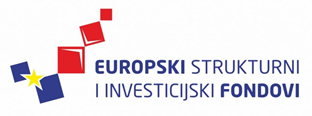 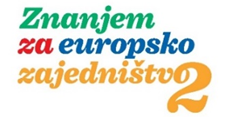 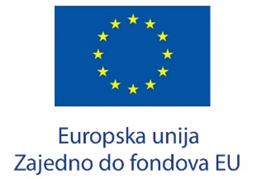 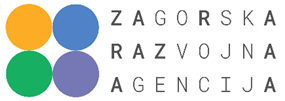 Popis prilogaSlika 1. Organizacijska struktura Općine Hum na Sutli	5Slika 2. Geografski položaj Općine Hum na Sutli	8Slika 3. Dobna struktura stanovništva Općine Hum na Sutli 2001. i 2011. godine	9Slika 4. Obrazovna struktura stanovništva Općine Hum na Sutli 2011. godine	10Tablica 1. Kretanje prirodne i migracijske promjene te procjena kretanja broja stanovnika u Općini Hum na Sutli u razdoblju od 2011. do 2019. godine	10Tablica 2. Broj djece u predškolskim ustanovama Općine Hum na Sutli	11Tablica 3. Iznos proračunom osiguranih sredstava za aktivnosti predškolskog odgoja	12Tablica 4. Broj učenika u školama Općine Hum na Sutli po školskim godinama s relativnim promjenama (%)	13Tablica 5. Iznos proračunom osiguranih sredstava za aktivnosti programa „Socijalna zaštita“	14Tablica 6. Zaštićena kulturna dobra na prostornom obuhvatu Općine Hum na Sutli	15Tablica 7. Vrijednosti gospodarskih pokazatelja Općine Hum na Sutli za izračun indeksa razvijenosti	17Tablica 8. Osiguranici mirovinskog osiguranja prema osnovama osiguranja u općini Hum na Sutli – stanje na datum 30. rujna 2021.	17Tablica 9. Registrirana nezaposlenost u Općini Hum na Sutli u razdoblju od 2016. do rujna 2021. godine	18Tablica 10. Registrirana nezaposlenost Općine Hum na Sutli prema stupnju obrazovanja u razdoblju od 2016. do rujna 2021. godine	18Tablica 11. Registrirana nezaposlenost Općine Hum na Sutli prema dobi u razdoblju od 2016. do rujna 2021.	19Tablica 12. Cikloturističke rute na prostornom obuhvatu Općine Hum na Sutli	21Tablica 13. Poljoprivredno zemljište Općine Hum na Sutli prema vrsti oporabe	22Tablica 14. Cestovna prometna infrastruktura na prostornom obuhvatu Općine Hum na Sutli	23PredgovorDrage Humčanke i Humčani, pred Vama je novi akt strateškog planiranja Općine Hum na Sutli za naredno razdoblje do kraja 2025. godine. Provedbeni program Općine Hum na Sutli je strateški dokument koji se sukladno zakonskim obvezama donosi za razdoblje trajanja mandata načelnika. 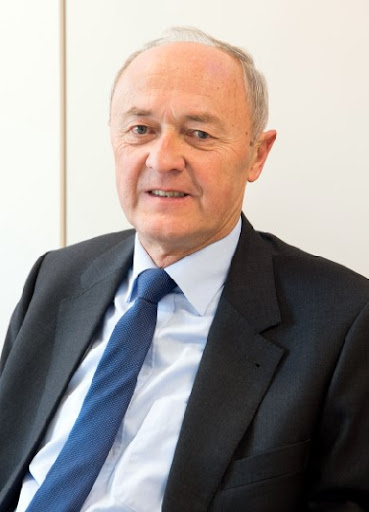 Provedbenim programom Općine Hum na Sutli identificirani su razvojni izazovi i potrebe na temelju kojih su definirani razvojni prioriteti i mjere u budućem mandatnom razdoblju. Provedbenim programom također su definirane vizija i misija razvoja Općine, koje predstavljaju predodžbu budućeg razvoja koji će se ostvariti provođenjem razvojnih mjera, aktivnosti i projekata. Provedbenim programom definirali smo stoga načine ostvarivanja prioriteta koje smo si zadali u budućem razdoblju. U narednom mandatnom razdoblju nastavit ćemo razvijati Hum na Sutli na čvrstim temeljima koje smo stvorili u prethodnom razdoblju. Nastavit ćemo temeljito unaprjeđivati općinsku infrastrukturu, počevši s preobrazbom donjeg Huma (centra) koje će obuhvatiti novo prometno rješenje, uklanjanje postojećeg graničnog prijelaza i izgradnju novog mini graničnog prijelaza, dva rotora te spojne ceste. Osim toga, provest ćemo projekte uređenja centra, izgradnje novog rotora na skretanju prema Stražaplastici i Omcu, odnosno spoj na novu državnu cestu; izgradit ćemo objekt u Lastinama uz postojeće igralište NK Straže; rekonstruirat ćemo postojeću kinodvoranu; nastavit ćemo ulagati u eko sustave mini pročišćivačima za fekalne vode (Mali Tabor, Prišlin, Zalug, Lastine, Vrbišnica, Druškovec, Klenovec). U budućem razvoju pružit ćemo financijsku pomoć i potporu našim najmlađim (djeci i mladima) i najstarijim (umirovljenicima) sumještanima te ćemo nastaviti pružati financijsku potporu pri realizaciji programa i javnih potreba udruga civilnog društva. Najveća novina u narednom periodu bit će usvajanje mjere za jačanje demografske slike Huma na Sutli. Svaki mladi par bit će potpomognut za gradnju novog stambenog objekta, kupnju stambenog objekta ili kupnju stana na prostoru Huma na Sutli. Naš konačni cilj je da Hum na Sutli bude moderno mjesto prosperiteta i zadovoljnih ljudi koje se kontinuirano i održivo razvija. Zvonko Jutriša, načelnik Općine Hum na SutliUvod Provedbeni program je kratkoročni akt strateškog planiranja od značaja za jedinice lokalne i područne (regionalne) samouprave koji izrađuje i donosi izvršno tijelo. Kao provedbeni akt strateškog planiranja lokalne razine, ima za cilj osigurati upravnim tijelima jedinice lokalne samouprave, ali i ostalim dionicama samoupravne jedinice, učinkovit i djelotvoran alat za provedbu posebnih ciljeva i prioriteta djelovanja te ostvarenje postavljene vizije razvoja. Obveza izrade provedbenih programa jedinice lokalne i područne (regionalne) samouprave temelji se na odredbama Zakona o sustavu strateškog planiranja i upravljanja razvojem Republike Hrvatske („Narodne novine“ br. 123/17) i Uredbe o smjernicama za izradu akata strateškog planiranja od nacionalnog značaja i od značaja za jedinice lokalne i područne (regionalne) samouprave („Narodne novine“ br. 89/18). Provedbeni program Općine Hum na Sutli izrađen je sukladno Uputama za izradu provedbenih programa jedinica lokalne i područne (regionalne) samouprave, UI-PPJLP (R)S-1 Inačica 1.0 Ministarstva regionalnoga razvoja i fondova Europske unije. Upute su pripremljene u svrhu osiguravanja ujednačenog pristupa izradi provedbenih programa i pravilne primjene odredbi zakonodavnog okvira strateškog planiranja i upravljanja razvojem. Provedbeni program Općine Hum na Sutli za razdoblje 2022.-2025. donosi Načelnik kao izvršno tijelo najkasnije u roku od 120 dana od dana stupanja na dužnost, za mandatno razdoblje, u pravilu na 4 godine. Provedbenim programom opisuju se prioritetne mjere i aktivnosti za postizanje posebnih ciljeva utvrđenih u Planu razvoja Krapinsko-zagorske županije 2021.-2027. te osigurava poveznica mjera s odgovarajućim stavkama u proračunu Općine Hum na Sutli (aktivnostima i projektima) unutar kojih je potrebno planirati sredstva potrebna za provedbu.Specifične okolnosti koje su tijekom protekle, kao i ove godine, zadesile Republiku Hrvatsku (katastrofalni potresi, globalna pandemija virusa COVID-19), produžile su proces donošenja srednjoročnih akata strateškog planiranja (nacionalnih planova tijela državne uprave i planova razvoja JLP(R)S) te u skladu s time i donošenje kratkoročnih akata strateškog planiranja. Mjere definirane u provedbenim programima usklađene su s Nacionalnom razvojnom strategijom Republike Hrvatske do 2030. godine, kao hijerarhijski najvišim aktom strateškog planiranja sukladno odredbama Zakona o sustavu strateškog planiranja i upravljanja razvojem Republike Hrvatske te Planom razvoja Krapinsko-zagorske županije 2021.-2027. čija provedba se podupire provedbom razrađenih mjera.U nastavku je prikazana usklađenost posebnih ciljeva Plana razvoja KZŽ s razvojnim smjerovima i strateškim ciljevima iz NRS-a 2030.Za potrebe prilagodbe promjenama u prioritetnim javnim politikama, fiskalnom okruženju te drugim nepredviđenim okolnostima, provedbeni program Općine Hum na Sutli moguće je ažurirati jednom godišnje, odnosno prema utvrđenoj potrebi.Djelokrug Sukladno Zakonu o lokalnoj i područnoj (regionalnoj) samoupravi (NN 33/01, 60/01, 129/05, 109/07, 125/08, 36/09, 36/09, 150/11, 144/12, 19/13, 137/15, 123/17, 98/19, 144/20), općine u svom samoupravnom djelokrugu obavljaju poslove lokalnog značaja kojima se neposredno ostvaruju potrebe građana, a koji nisu Ustavom ili zakonom dodijeljeni državnim tijelima, a to se sukladno Statutu Općine Hum na Sutli osobito odnosi na: uređenje naselja i stanovanja,prostorno i urbanističko planiranje, komunalno gospodarstvo, brigu o djeci, socijalnu skrb, primarnu zdravstvenu zaštitu, odgoj i osnovno obrazovanje, kulturu, tjelesnu kulturu i sport, zaštitu potrošača,zaštitu i unaprjeđenje prirodnog okoliša, protupožarnu zaštitu i civilnu zaštitu,promet na svom području, održavanje nerazvrstanih cesta te druga pitanja u skladu sa zakonom.Tijela Općina Hum na Sutli su Općinsko vijeće i Općinski načelnik.  Općinsko vijeće je predstavničko tijelo građana i tijelo lokalne samouprave, koje donosi akte u okviru djelokruga općine te obavlja druge poslove u skladu s Ustavom, zakonom i Statutom Općine. Općinsko vijeće ima 13 članova, odnosno vijećnika. Općinski načelnik je izvršno tijelo Općine i zastupa Općinu. Za obavljanje poslova iz samoupravnog djelokruga Općine te povjerenih poslova državne uprave ustrojen je Jedinstveni upravni odjel Općine Hum na Sutli. Jedinstvenim upravnim odjelom upravlja pročelnik kojeg na temelju javnog natječaja imenuje Općinski načelnik. Upravni odjel u okviru svoga djelokruga neposredno izvršavaju i nadziru provođenje zakona i općih i pojedinačnih akata tijela Općine te poduzimaju propisane mjere. Upravni odjel za zakonito i pravovremeno obavljanje poslova iz svoje nadležnosti odgovoran je Općinskom načelniku. Sredstva za rad Upravnog odjela, osiguravaju se u Proračunu Općine. Slika . Organizacijska struktura Općine Hum na Sutli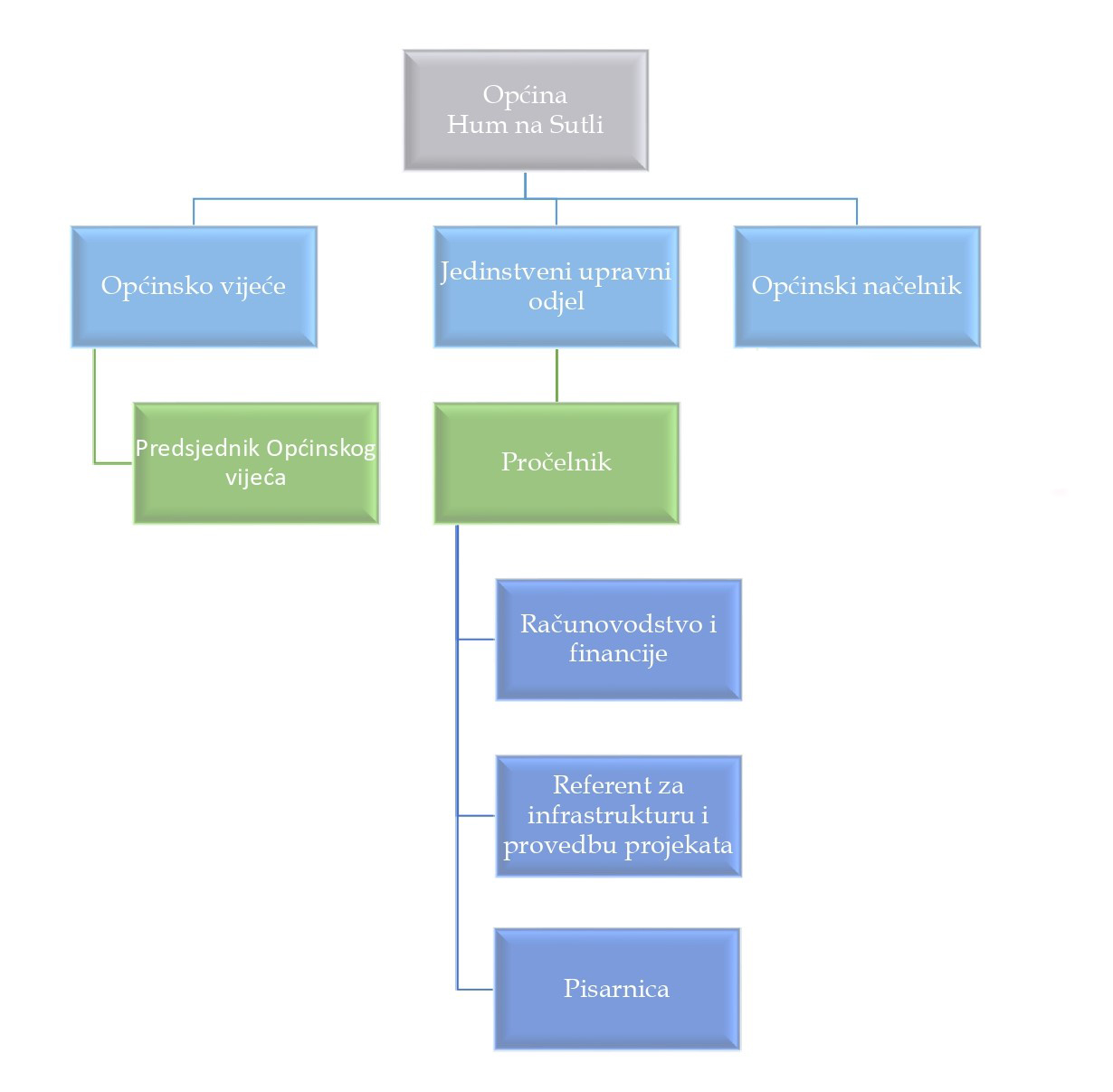 Izvor: Općina Hum na Sutli Vizija i misija Nova vizija razvoja Općine Hum na Sutli za razdoblje do kraja 2025. godine definirana je na temelju stečenih iskustva, promišljanja dosadašnjeg razvoja, analize postojećih potreba stanovništva i razvojnih potencijala Općine Hum na Sutli te unutar definiranih prioritetnih razvojnih područja u narednom razdoblju.Hum na Sutli je moderna, inovativna te socijalno i okolišno osviještena Općina koja kontinuiranim ulaganjem u modernizaciju infrastrukture, poslovnog okruženja i društvenih sadržaja njeguje prepoznatljivi lokalni karakter i podiže kvalitetu života svojih mještana. Utvrđena vizija za mandatno razdoblje izvršnog tijela postići će se uvažavajući mogućnosti i prilike Općine Hum na Sutli te prepoznavanjem i uvažavanjem potreba stanovnika. Vizija razvoja Općine Hum na Sutli do kraja 2025. godine usklađena je i s vizijom Republike Hrvatske iz Nacionalne razvojne strategije do 2030. godine  te srednjoročnom vizijom razvoja Krapinsko-zagorske županije definiranom u Planu razvoja Krapinsko-zagorske županije 2021.-2027. Vizija razvoja Republike Hrvatske 2030. godine glasi: „Hrvatska je u 2030. godini konkurentna, inovativna i sigurna zemlja prepoznatljivog identiteta i kulture, zemlja očuvanih resursa, kvalitetnih životnih uvjeta i jednakih prilika za sve.“; a srednjoročna vizija razvoja Krapinsko-zagorske županije glasi: „Krapinsko-zagorska županija 2021.-2027.: pametna i zelena županija uključivog društva, održivog razvoja i kružnog gospodarstva koja inovacijama ostvaruje svoje potencijale.“Osim vizije, utvrđena je također i misija kojom se definira način ostvarenja definirane vizije Općine Hum na Sutli. Misija stoga glasi:Općina Hum na Sutli odgovorno upravlja razvojem, unaprjeđujući poslovnu klimu i mogućnosti temeljene na kvaliteti i tradiciji te modernizirajući infrastrukturu. Općina svoj razvoj temelji na jačanju društva i participativnog pristupa u upravljanju, slušajući potrebe svojih stanovnika te stvarajući preduvjete za ispunjavanje potencijala stanovništva u korist društvenog razvoja zajednice i prilagođavanja izazovima suvremenog razvoja. Općina Hum na Sutli je stoga mjesto okupljanja, međusobnog uvažavanja i suradnje. Opis izazova i razvojnih potrebaProvedbom kratkoročnog akta strateškog planiranja u mandatu izvršnog tijela 2021.-2025. adresirati će se glavni razvojni izazovi i potrebe utvrđeni na temelju podataka prikazanih u ovom poglavlju.Geografska obilježjaOpćina Hum na Sutli nalazi se na krajnjem sjeverozapadu Krapinsko-zagorske županije. Prostor Općine čini dio prirodne granice Republike Hrvatske s Republike Slovenijom na rijeci Sutli. Osim međunarodne granice s Republike Slovenijom, Općina također graniči s Gradom Pregradom, Općinom Đurmanec, Općinom Desinić i Općinom Zagorska Sela. Uz središnje naselje Hum na Sutli, administrativnom sastavu Općine pripadaju također naselja Brezno Gora, Donje Brezno, Druškovec Gora, Druškovec Humski, Gornje Brezno, Grletinec, Klenovec Humski, Lastine, Lupinjak, Mali Tabor, Orešje Humsko, Poredje, Prišlin, Rusnica, Strmec Humski, Vrbišnica te Zalug.Rubni položaj u Županiji uvjetovao je prometnu izoliranost u odnosu na glavna gradska središta u Županiji. Naime, Krapinsko-zagorskom županijom glavne prometnice prolaze u smjeru sjever-jug, što je posljedično utjecalo i na cjelokupni razvoj Općine Hum na Sutli. Povezanost Općine s autocestom Zagreb – Macelj (A2) osigurana je spojem na državnu cestu DC 206. Važnost prometno-geografskog položaja Općine ogleda se u frekventna četiri granična prijelaza preko kojih se ostvaruje intenzivna komunikacija sa susjednim slovenskim prekograničnim prostorom. Najveći značaj imaju stalni granični prijelaz za međunarodni promet putnika i robe u Lupinjaku te stalni granični prijelaz za međunarodni promet putnika u cestovnom prometu u Humu na Sutli, a za odvijanje prometa bitni su također granični prijelazi u Malom Taboru i Klenovcu Humskom. Jednako kao i čitavi prostor Krapinsko-zagorske županije, prostor Općine Hum na Sutli ima dinamičan reljef s brojnim brežuljcima i reljefno najnižim dijelovima u dolini rijeke Sutle. Visinske razlike na prostornom obuhvatu Općine kreću se od 218 do 485 metara nadmorske visine. Klima na prostornom obuhvatu Općine, kao i na prostoru cijele Krapinsko-zagorske županije, je umjereno topla kišna klima. Takvu klimu obilježavaju relativno blage zime i umjereno topla ljeta. Na klimu ovog prostora utječu velike prostorne cjeline kao što su Panonska nizina, planinski sustav Alpa, planinski sustav Dinarida te lokalni mikroklimatski uvjeti.  Slika . Geografski položaj Općine Hum na Sutli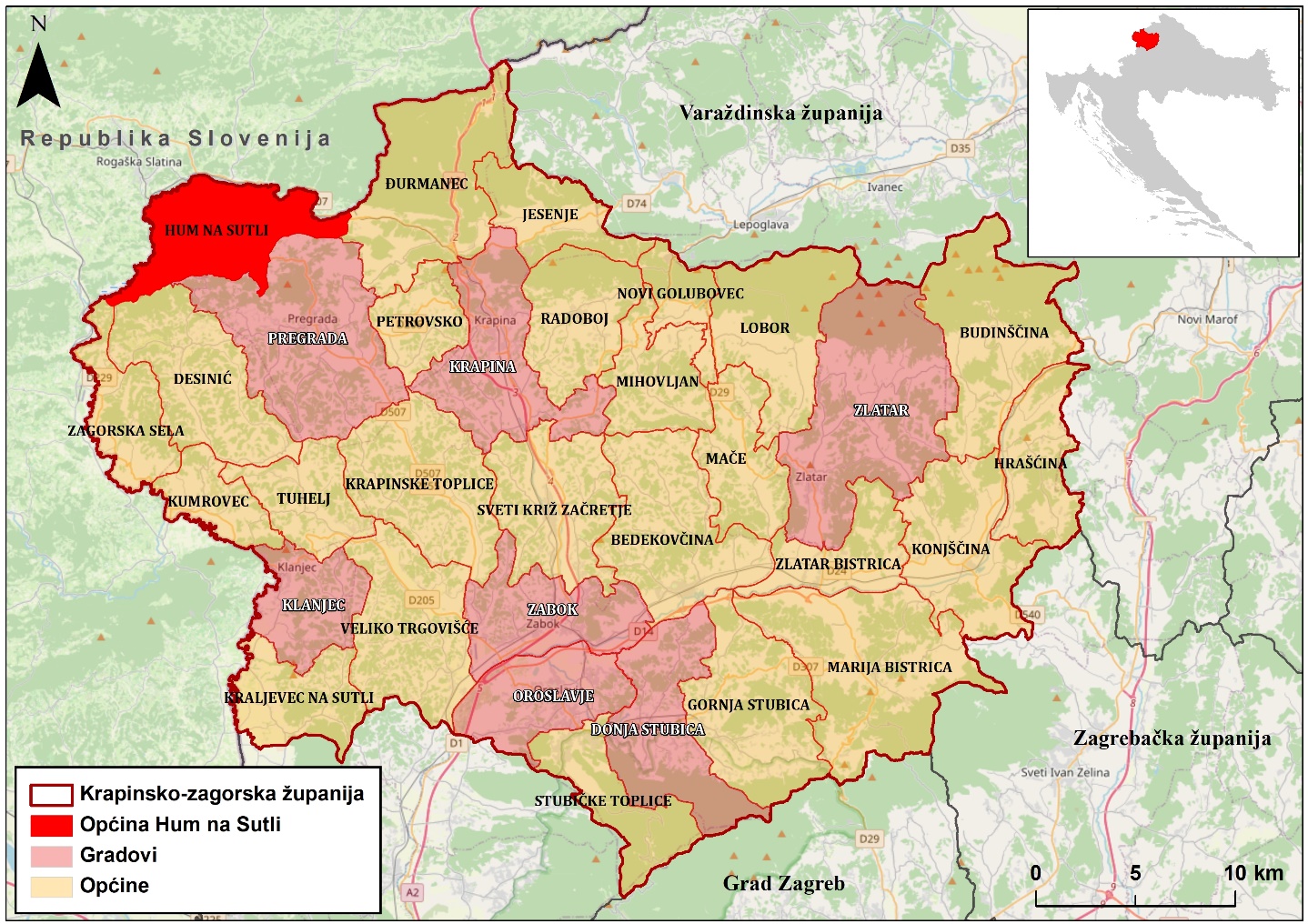 Izvor: Zagorska razvojna agencijaDemografska obilježjaPopisom stanovništva, kućanstava i stanova iz 2011. godine utvrđeno je da je na prostornom obuhvatu Općine 2011. godine živjelo 5.060 stanovnika. Stanovništvo je najbrojnije u središnjem naselju (21,7 % od ukupnog stanovništva Općine). S obzirom da je 2001. godine na prostornom obuhvatu Općine živjelo 5.476 stanovnika, Općina je u posljednjem međupopisnom razdoblju zabilježila smanjenje broja stanovnika za 416, odnosno za 7,6 %. Broj stanovnika smanjio se u svim naseljima, osim u naselju Prišlin u kojem se povećao s 399 iz 2001. godine na 430 u 2011. godini. Smanjenje stanovništva uzročno-posljedično je povezano s iseljavanjem mladog stanovništva, odnosno stanovništva u reproduktivnoj dobi, te sa starenjem stanovništva. Navedeno jasno ukazuje da su na prostornom obuhvatu Općine prisutni negativni demografski procesi, jednako kao i u većem dijelu Republike Hrvatske i Krapinsko-zagorske županije. To potvrđuju i podaci Državnog zavoda za statistiku (DZS) prema kojima se broj stanovnika od posljednjeg popisom utvrđenog broja smanjio do 2019. godine za 432., što znači da je procijenjeni broj stanovnika u 2019. godini iznosio 4.628.  Budući da je u nepunih osam godina smanjenje broja stanovnika bilo veće nego u posljednjem međupopisnom razdoblju, proces depopulacije se u analiziranom razdoblju ubrzava. U posljednjem međupopisnom razdoblju primjećuje se također povećanje udjela starog (65 i više godina) i zrelog stanovništva (15-64 godine), što ukazuje na trend starenja stanovništva Općine. Nadalje, posljedično se također smanjio udio mladog stanovništva sa 17,2 % iz 2001. godine na 14,4 % u 2011. godini. Od posljednjeg Popisa staro stanovništvo je brojnije od mladog, što ukazuje na duboku starost stanovništva Općine Hum na Sutli. Prosječna starost stanovništva Općine 2011. godine iznosi 41,3 godina, što je povećanje prosječne starosti za čak 3 godine u odnosu na stanje iz 2001. godine. Slika . Dobna struktura stanovništva Općine Hum na Sutli 2001. i 2011. godine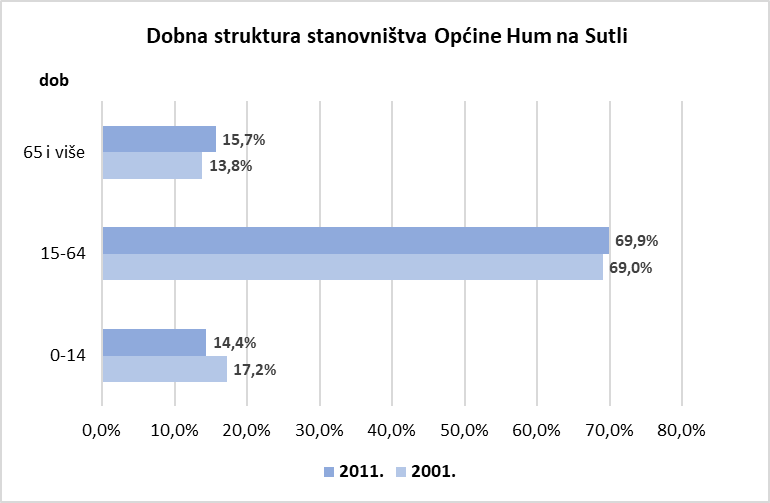 Izvor podataka: DZS, Popis stanovništva, kućanstava i stanova 2001..Općina je u razdoblju od 2011. do 2019. godine svake godine bilježila veći broj umrlih od živorođenih. U navedenom vremenskom razdoblju Općina je stoga prirodnim putem izgubila 212 stanovnika. U istom razdoblju iz Općine je iselilo 227 stanovnika više nego li ih je uselilo. Tablica . Kretanje prirodne i migracijske promjene te procjena kretanja broja stanovnika u Općini Hum na Sutli u razdoblju od 2011. do 2019. godineIzvor podataka: DZS, Gradovi u statistici, 2021Od ukupnog broja Popisom ustanovljenog stanovništva Općine, najveći udio čini stanovništvo koje ima najviše završenu srednju školu (44,6 %), zatim slijedi stanovništvo sa završenom osnovnom školom ili manje (34,2 %), prema udjelu slijede djeca do 14 godina (14,4 %), a najmanji udio otpada na stanovništvo s visokim stupnjem obrazovanja (6,8 %).Slika . Obrazovna struktura stanovništva Općine Hum na Sutli 2011. godine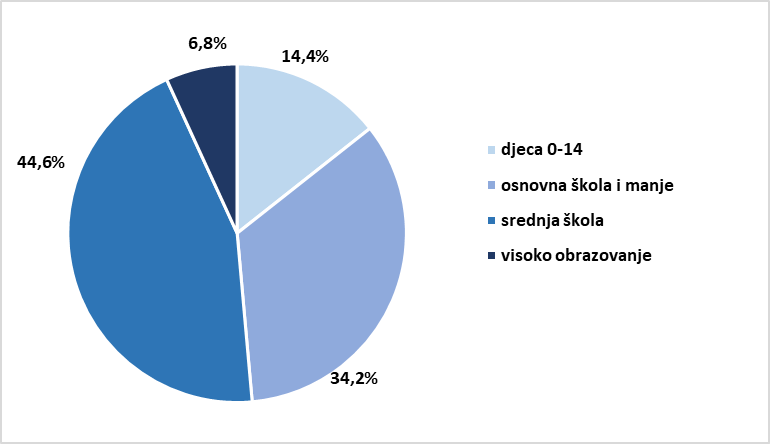 Izvor podataka: DZS, Gradovi u statistici, 2021Budući da je stanovništvo nositelj razvoja prostora, negativna demografska slika glavni je ograničavajući izazov budućeg razvoja Općine te je posljedično potreba za demografskim oporavkom jedna od najvažniji razvojnih odrednica u budućem razvoju Općine Hum na Sutli. S ciljem učinkovitog odgovaranja na demografske razvojne izazove, Općina u budućem razdoblju planira usvojiti mjeru za jačanje demografske slike Huma na Sutli osiguravanjem pomoći za svaku mladu obitelj za gradnju novog stambenog objekta, odnosno kupnju stambenog objekta ili stana na prostornom obuhvatu Općine Hum na Sutli. Društvene djelatnostiZastupljenost društvenih djelatnosti na nekom prostoru vrlo je važan pokazatelj stupnja razvijenosti nekog prostora. Na prostornom obuhvatu Općine Hum na Sutli glavnina društvenih sadržaja smještena je u središnjem naselju. U nastavku će se ukratko analizirati osnovne društvene djelatnosti, odnosno odgoj i obrazovanje, zdravstvo i socijalna skrb te kultura, sport i postojeće stanje razvoja civilnog društva.Odgoj i obrazovanjeNa prostornom obuhvatu Općine Hum na Sutli djeluje jedna predškolska ustanova, a to je dječji vrtić „Balončica“ čiji je osnivač Općina. Kao samostalna ustanova djeluje od početka 1997. godine. U vrtiću se provodi odgoj, obrazovanje, njega, zdravstvena zaštita, prehrana i skrb o djeci od navršenih godinu dana do polaska u osnovnu školu. Rad je vrtića organiziran je u sedam odgojnih skupina, od čega tri jasličke i četiri vrtićke. Od početka pedagoške godine 2011./2012. do početka pedagoške godine 2020./2021. broj djece se povećao sa 104 na 169, odnosno za 62,5 %. U promatranom razdoblju najviše djece bilo je upisano u pedagoškoj godini 202./2021., njih 169. Tablica . Broj djece u predškolskim ustanovama Općine Hum na SutliOd nedavnih aktivnosti potrebno je istaknuti dogradnju 250 m² novog prostora u centralnom vrtiću „Balončica“ te kompletno obnavljanje starog dijela vrtića s potpuno suvremenom opremom. Nadalje, izgrađeni su novi vanjski tereni, odnosno dječja igrališta sa suvremenom i modernom opremom za djecu. Osim toga, uređen je također i dislocirani dio vrtića u Prišlinu. Sredstva za navedene radove osigurana su iz Središnjeg državnog ureda za demografiju i mlade te općinskog proračuna. Time je omogućen vrtićki prihvat za čak 170 djece za čiji boravak roditelji plaćaju vrlo nisku cijenu – 600 kn za prvo dijete, 400 kn za drugo dijete, dok je boravak u vrtiću za treće dijete besplatan. Proračunom Općine Hum na Sutli je za predškolski odgoj osigurano 2.377.443,29 kn za 2021. godinu. Osim toga, Općina je proračunom osigurala 12.740,00 kn za sufinanciranje boravka djece u drugim vrtićima te 29.025,00 kn za izdvojenu vrtićku skupinu. Tablica . Iznos proračunom osiguranih sredstava za aktivnosti predškolskog odgoja, uključujući i vlastite prihodeIzvor: Odluka o II. izmjeni proračuna Općine Hum na Sutli za razdoblje od 01. siječnja do 31. prosinca 2021. godine  Izvor podataka: DZS, Gradovi u statistici, 2021Na prostornom obuhvatu Općine Hum na Sutli djeluje Osnovna škola Viktora Kovačića. U sastavu osnovne škole uz matičnu školu djeluje još četiri područnih škola (PŠ Druškovec, PŠ Prišlin, PŠ Brezno i PŠ Lupinjak). Od travnja 2005. godine OŠ Viktora Kovačića dobila je status međunarodne eko-škole. Kroz program eko-škole promiče se odgoj za okoliš i aktivnosti za održivi razvoj u suglasju s prirodom. Od 2011. godine škola je uključena i u GLOBE program te je u školskom vrtu postavljena meteorološka stanica. S ciljem kontinuiranog unaprjeđenja rada, razvojnih vještina i kompetencija učenika, škola kontinuirano provodi različite programa u koje se uključuju i nastavnici i učenici. Škola također kontinuirano sudjeluje u različitim internim projektima, projektima na lokalnoj razini te na državnoj i međunarodnoj razini. Osim toga, u matičnoj i područnim školama oformljene su sekcije učeničke zadruge „Glažuta“ koja u svojem radu naglasak stavlja na praktičnom učeničkom radu, njegovanju tradicije i zavičajne prepoznatljivosti. U pretekom razdoblju je 2019. godine završen projekt energetske obnove Osnovne škole Viktora Kovačića. Integralna energetska obnova škole uključivala je mjere povećanja toplinske zaštite krova iznad grijanog prostora i vanjskog zida, zaštite stropa prema negrijanom prostoru, zamjene vanjske stolarije i unutarnje rasvjete te ugradnju novog visokoučinkovitog sustava grijanja. Navedenim se mjerama doprinijelo osiguranje uvjeta za smanjenje utroška energije i štetnih emisija CO₂. Ukupni troškovi projekta iznosili su 4.703.587,76 kn, od čega je 2.833.805,58 kn osigurano iz Europskog fonda za regionalni razvoj (EFRR).Općenito, u školama na prostornom obuhvatu Općine Hum na Sutli broj učenika se u promatranom razdoblju od početka školske godine 2011./2012. do početka školske godine 2019./2020. smanjio s 374 na 344 učenika, odnosno za 8 %. Broj učenika konstantno je padao od početka školske godine 2011./2012. do 2016./2017. Od iduće školske godine sve do posljednje promatrane (2019./2020.), broj učenika je rastao ili stagnirao. Tablica . Broj učenika u školama Općine Hum na Sutli po školskim godinama s relativnim promjenama (%)Izvor podataka: DZS, Gradovi u statistici, 2021Općina je proračunom za 2021. godinu osigurala 372.000,00 kn za proračunsku aktivnost „Osnovno školstvo iznad standarda“ te 23.500,00 kn za sufinanciranje prehrane učenika. Na prostornom obuhvatu Općine Hum na Sutli ne djeluju ustanove srednjoškolskog obrazovanja. Učenici koji završe osnovnoškolsko obrazovanje u Općini svoje srednjoškolsko obrazovanje najčešće nastavljaju u najbližim srednjim školama u Krapinsko-zagorskoj županiji (Pregrada, Krapina ili Zabok). S obzirom na rezultate provedene kratke analize može se ustanoviti da kapaciteti predškolskih i osnovnoškolskih ustanova na prostornom obuhvatu Općine zadovoljavaju trenutne potrebe stanovništva. Pozitivnim se ističu provedeni projekti i aktivnosti modernizacije infrastrukture i opremljenosti odgojno-obrazovnih institucija na prostornom obuhvatu Općine. Nadalje, pozitivni učinci navedenih razvojnih aktivnosti primjećuju se u povećanju vrtićkih kapacitete te posljedičnom povećanju broja djece u dječjem vrtiću od početka pedagoške godine 2011./2012.Zdravstvo i socijalna skrbNa prostornom obuhvatu Općine Hum na Sutli od zdravstvenih ustanova postoje ambulanta i ljekarna. Ambulanta pokriva opće/obiteljske, dentalno medicinske i patronažne usluge. Cilj patronažne zdravstvene zaštite je pružiti zdravstvenu zaštitu korisnicima izvan zdravstvenih ustanova (u njihovim domovima, vrtiću, školi, široj zajednici), poticati ih na očuvanje i unapređenje zdravlja, prevenciju bolesti i ozljeda. Bolnica prema kojoj je većina stanovnika Općine usmjerena je Opća bolnica Zabok u Bračku.Prema podacima popisa stanovništva iz 2011. godine na prostornom obuhvatu Općine Hum na Sutli živi ukupno 994 stanovnika s teškoćama u obavljanju svakodnevnih aktivnosti. Oni čine 19,6 % ukupnog stanovništva Općine Hum na Sutli. Najveći udio u ukupnom broj stanovništva s teškoćama u obavljanju svakodnevnih aktivnosti čini stanovništvo u dobi od 55 do 59 godina (15,4 %). Za program socijalne zaštite u 2021. godini Općina Hum na Sutli je proračunom osigurala 1.647.430,80 kn. Iz navedenog proračunskog programa sredstva su namijenjena zbrinjavanju socijalno ugroženih, jednokratne pomoći novorođenim Humčanima/-kama, pomoć za elementarne nepogode, stipendiranju i sufinanciranju prijevoza učenika - srednjoškolaca, stipendiranju studenata, stipendiranje deficitarnih zanimanja, prigodnim darovima za djecu za Božić, jednokratnoj pomoći umirovljenicima – Božićnica, aktivnostima Crvenog križa, sufinanciranju nabavke radnih bilježnica, Promociji zdravlja i prevenciji bolesti, Mjera kao pomoć za rješavanje stambenog pitanja te ostale pomoći. Tablica . Iznos proračunom osiguranih sredstava za aktivnosti programa „Socijalna zaštita“Izvor: Odluka o II. izmjeni proračuna Općine Hum na Sutli za razdoblje od 01. siječnja do 31. prosinca 2021. godine  Kultura, sport i civilno društvo Prostor Općine Hum na Sutli bogat je kulturno-povijesnom baštinom, a Općina također značajna proračunska sredstva izdvaja za potrebe kulture. Time se također posljedično utječe i na promidžbu kulturnih vrijednosti Općine, čime se omogućuje i njezin turistički razvoj. Od značajnijih elemenata povijesne baštine na prostornom obuhvatu Općine nalazi se dvorac Mali Tabor, arheološko nalazište Veliki Gradiš/ Plemićki grad Vrbovec te brojni elementi sakralne baštine. U nastavku su tablično prikazana zaštićena kulturna dobra na prostornom obuhvatu Općine Hum na Sutli (Tablica 6.).Tablica . Zaštićena kulturna dobra na prostornom obuhvatu Općine Hum na SutliIzvor: Registar kulturnih dobara Republike HrvatskeVažan društveni i kulturni element u Općini Hum na Sutli je Narodna knjižnica Hum na Sutli koja kao samostalna ustanova djeluje od 2006. godine. Knjižnica ima važnu ulogu u obrazovanju i kulturnom razvitku mještana Općine i okolnog prostora. Općina Hum na Sutli je proračunom za 2021. godinu osigurala 390.000,00 kuna, a Financijski plan ukupno iznosi 430.592,42 kn za djelatnost Knjižnice – dio sredstava primljen iz Državnog proračuna i proračuna Krapinsko –zagorske županije te članarine korisnika Narodne knjižnice.Na prostornom obuhvatu Općine Hum na Sutli djeluje ukupno 41 udruga, od čega najviše (17) u području „sport“ i području „kultura i umjetnost“ (13). Na prostoru Općine nalazi se nekoliko igrališta, a koristeći općinska sredstva i sredstva EU planira se nastavak unaprjeđenje sportsko-rekreacijskih sadržaja na prostornom obuhvatu Općine Hum na Sutli. Na prostoru Općine Hum na Sutli se od sportsko-rekreativnih sadržaja nude mogućnosti rekreativnog ribolova na ribnjacima ŠRD-a Klen na Drajži, a vrlo atraktivni su također i vidikovci Žolekov breg, Štuklecov breg, Sveti raj i Videž.Općina Hum na Sutli je proračunom za 2021. godinu osigurala 65.000,00 kn za donacije kulturnim djelatnostima te 327.500,00 kn za donacije sportskim djelatnostima. Osim toga, 372.000,00 kn osigurano je za donacije ostalim društvima i organizacijama.U budućem razvoju planira se nastavak provođenja razvojnih aktivnosti i projekata koje su započete u proteklom razdoblju kao što su:izgradnja objekta u Lastinama uz postojeće nogometno igralište NK Straže; rekonstrukcija postojeće kinodvorane (dosada riješeni imovinsko-pravni odnosi);financiranje potpora pri realizaciji brojnih programa i javnih potreba udruga civilnog društva. GospodarstvoTemelj gospodarskog razvoja Općine Hum na Sutli i šireg županijskog prostora predstavlja 160 godina duga tradicija staklarstva. U tom kontekstu najvažniji gospodarski subjekt je Vetropack Straža d.d. koji proizvodi, prodaje i distribuira staklenu ambalažu na tržištima susjednih zemalja te na tržištima država Jugoistočne Europe. Osim Vetropacka Straže d.d. na prostornom obuhvatu djeluje još nekoliko vrlo značajnih gospodarskih subjekata kao što su „BDF-Servis d.o.o“ (izrada, montaža i servis opreme za proizvodnju ambalažnog stakla), GP Špiljak (proizvodnja pretkalupa i kalupa za staklarsku industriju), OMCO Croatia d.o.o. (proizvodnja alata za staklene ambalaže), Stražaplastika d.d. (prerada i promet plastičnih masa) i drugi. Snage gospodarstva Općine Hum na Sutli ogleda se  u dugogodišnjoj tradiciji staklarske industrije koja je jedan od glavnih elemenata prepoznatljivosti humskog kraja te posljedično dugogodišnji generator gospodarskog razvoja i razvojna snaga Općine. Tradicija ujedno osigurava gospodarsku sigurnost i stabilnost poslovanja, što je osnovni preduvjet za daljnji razvoj te nadogradnju postojećeg stanja i prilagođavanje modernim trendovima i principima rada. Indeks razvijenosti Zakonom o regionalnom razvoju Republike Hrvatske (NN 147/14, 123/17) i Uredbom o indeksu razvijenosti (NN 131/17) definiran je indeks razvijenosti kao statistički pokazatelj stupnja razvijenosti jedinica lokalne i područne (regionalne) samouprave. S obzirom da je indeks razvijenosti kompozitni društveno-gospodarski pokazatelj, uvidom u vrijednost indeksa razvijenosti Općine Hum na Sutli moguće je mjeriti stupanj razvijenosti Općine i uspoređivati s ostalim jedinicama lokalne samouprave.  Budući da se u skladu s Uredbom o indeksu razvijenosti (NN 131/17) za izračun indeksa razvijenosti koriste pokazatelji kao što su prosječni dohodak po stanovniku, prosječni izvorni prihodi po stanovniku i prosječna stopa nezaposlenosti (uz preostala tri koja su dominantno demografskog karaktera), indeks razvijenosti nam može u određenoj mjeri poslužiti za također dobivanje uvida u razvijenost gospodarstva Općine. Općina Hum na Sutli je prema posljednjem izračunu vrijednosti indeksa razvijenosti (103,796) smještena u VI. skupinu JLS koje se prema vrijednosti indeksa razvijenosti nalaze u trećoj četvrtini iznadprosječno rangiranih JLS. U Krapinsko-zagorskoj županiji veću vrijednost indeksa razvijenosti od Huma na Sutli imaju samo Općina Zlatar Bistrica (104,156), Grad Oroslavje (104,749), Grad Krapina (104,990), Općina Stubičke Toplice (106,568) i Grad Zabok (107,746).Tablica . Vrijednosti gospodarskih pokazatelja Općine Hum na Sutli za izračun indeksa razvijenostiIzvor podataka: Vrijednosti indeksa razvijenosti, 2018Tržište radaPrema podacima Hrvatskog zavoda za mirovinsko osiguranje na prostoru Općine Hum na Sutli na datum 30. rujna 2021. osigurano je ukupno 2.630 osoba. Najveći broj zaposlenih radnika bio je kod pravnih osoba (83,6 %), potom slijede radnici kod fizičkih osoba (12,5 %), obrtnici (3,3 %), samostalne profesionalne djelatnosti (0,3 %), poljoprivrednici (0,2 %), a ostatak otpada na osiguranike s produženim osiguranjem (0,1 %) (Tablica 8.).Tablica . Osiguranici mirovinskog osiguranja prema osnovama osiguranja u općini Hum na Sutli – stanje na datum 30. rujna 2021.Izvor podataka: Hrvatski zavod za mirovinsko osiguranje, 2021Prema podacima Hrvatskog zavoda za zapošljavanje, na prostoru Općine Hum na Sutli je u razdoblju od 2016. do rujna 2021. godine primjetno smanjenje registrirane nezaposlenosti. U promatranom razdoblju nezaposlenost je rasla jedino 2020. u odnosu na 2019. godinu U rujnu 2021. godine registrirano je ukupno 35 nezaposlenih osoba. U promatranom razdoblju stoga se primjećuje smanjenje registrirane nezaposlenosti na prostornom obuhvatu Općine Hum na Sutli za 68,2 %. Tablica . Registrirana nezaposlenost u Općini Hum na Sutli u razdoblju od 2016. do rujna 2021. godineIzvor: Hrvatski zavod za zapošljavanje, Statistika online – Registrirana nezaposlenost, datum pristupa 27. listopada 2021.Analizira li se registrirana nezaposlenost prema stupnju obrazovanja, može se primijetiti kako je u promatranom razdoblju evidentiran najveći broj nezaposlenih osoba sa završenom srednjom školom, potom prema učestalosti slijede nezaposlene osobe sa završenom osnovnom školom, a najmanje je nezaposlenih osoba sa završenim fakultetom, akademijom, magisterijem i doktoratom.Tablica . Registrirana nezaposlenost Općine Hum na Sutli prema stupnju obrazovanja u razdoblju od 2016. do rujna 2021. godineIzvor: Hrvatski zavod za zapošljavanje, Statistika online – Registrirana nezaposlenost, datum pristupa 27. listopada 2021.Promotre li se podaci o registriranoj nezaposlenosti na prostornom obuhvata Općine Hum na Sutli prema dobi, vidljivo je kako među nezaposlenim osobama u razdoblju od 2016. do rujna 2021. godine prevladavaju osobe od 20 do 24 godine te nakon toga od 55 do 59 godina. Tablica . Registrirana nezaposlenost Općine Hum na Sutli prema dobi u razdoblju od 2016. do rujna 2021. Izvor: Hrvatski zavod za zapošljavanje, Statistika online – Registrirana nezaposlenost, datum pristupa 27. listopada 2021.Poduzetnička infrastrukturaNa prostornom obuhvatu Huma na Sutli postoji Zona malog gospodarstva „Drajža“. U zoni su  izgrađeni gospodarski objekti u ograđenim i formiranim građevinskim parcelama. Na prostoru zone (kčbr: 275/14 k.o. Prišlin) izgrađena je također naprava za pročišćavanje otpadnih voda i fekalna stanica koja je financirana sredstvima Europske unije te dijelom iz proračuna Općine. U Zoni malog gospodarstva „Drajža“ je krajem 2019. godine djelovalo četiri aktivna korisnika i jedan neaktivni. Ukupni broj zaposlenih iznosio je 720.Općenito, na prostornom obuhvatu Općine razvijena je prerađivačka industrija i poduzetništvo, naročito u zoni malog gospodarstva u kojoj se primjenjuju poticajne mjere iz djelokruga općinske samouprave. Poslovanje malih i velikih poduzetnika je stabilno te je njihovo poslovanje izvozno orijentirano. Potencijal budućeg gospodarskog razvoja Općine ogleda se u blizini susjedne Republike Slovenije, odnosno mogućnosti dodatnog jačanja gospodarskih veza s poduzetnicima iz susjedne Republike Slovenije. Općina ulaže značajne napore u unaprjeđenje komunalne i potporne infrastrukture u zoni „Drajža“ pa je stoga u lipnju 2021. završena prva etapa prve faze izgradnje nove državne ceste DC 233 kroz zonu. Ova cestovna prometnica je poddionica državne ceste DC 233 koja vodi od Huma na Sutli do Malog Tabora.  Turizam Preduvjeti daljnjeg razvoja turizma u Općini Hum na Sutli ogledaju se u stabilnoj gospodarskom okruženju i kontinuiranom gospodarskom jačanju, očuvanoj i atraktivnoj prirodnoj osnovi, kulturnoj-baštini humskog kraja te partnerskoj suradnji sa prekograničnim prostorima u susjednoj Republici Sloveniji. Prirodna osnova Općine pogodna je za daljnji razvoj lovnog, ribolovnog i sportsko-rekreacijskog turizma, dok društveni resursi omogućuju razvoj kulturnog i izletničkog turizma. Duga i bogata tradicija staklarstva također je jedna od prilika daljnjeg razvijanja turizma jer nudi mogućnosti osmišljavanja novih i nadogradnje postojećih kulturnih i izletničkih programa.S ciljem omogućavanja svakoj jedinici lokalne samouprave da prati promjene u stupnju turističke razvijenosti, definiran je indeks turističke razvijenosti koji od pokazatelja uključuje ukupan broj postelja, broj postelja u hotelima i sličnim smještajnim objektima, broj dolazaka, broj noćenja te broj zaposlenih u djelatnosti pružanja smještaja te pripreme i usluživanja hrane. Indeks turističke razvijenosti za Općinu Hum na Sutli iznosi 4,97 (Slika 5.), čime je smještena u IV. kategoriju koja obuhvaća JLS čija vrijednost indeksa turističke razvijenosti iznosi od 0 do 10. Slika 5. Indeks turističke razvijenosti jedinica lokalne samouprave u Krapinsko-zagorskoj županiji za 2020. godinu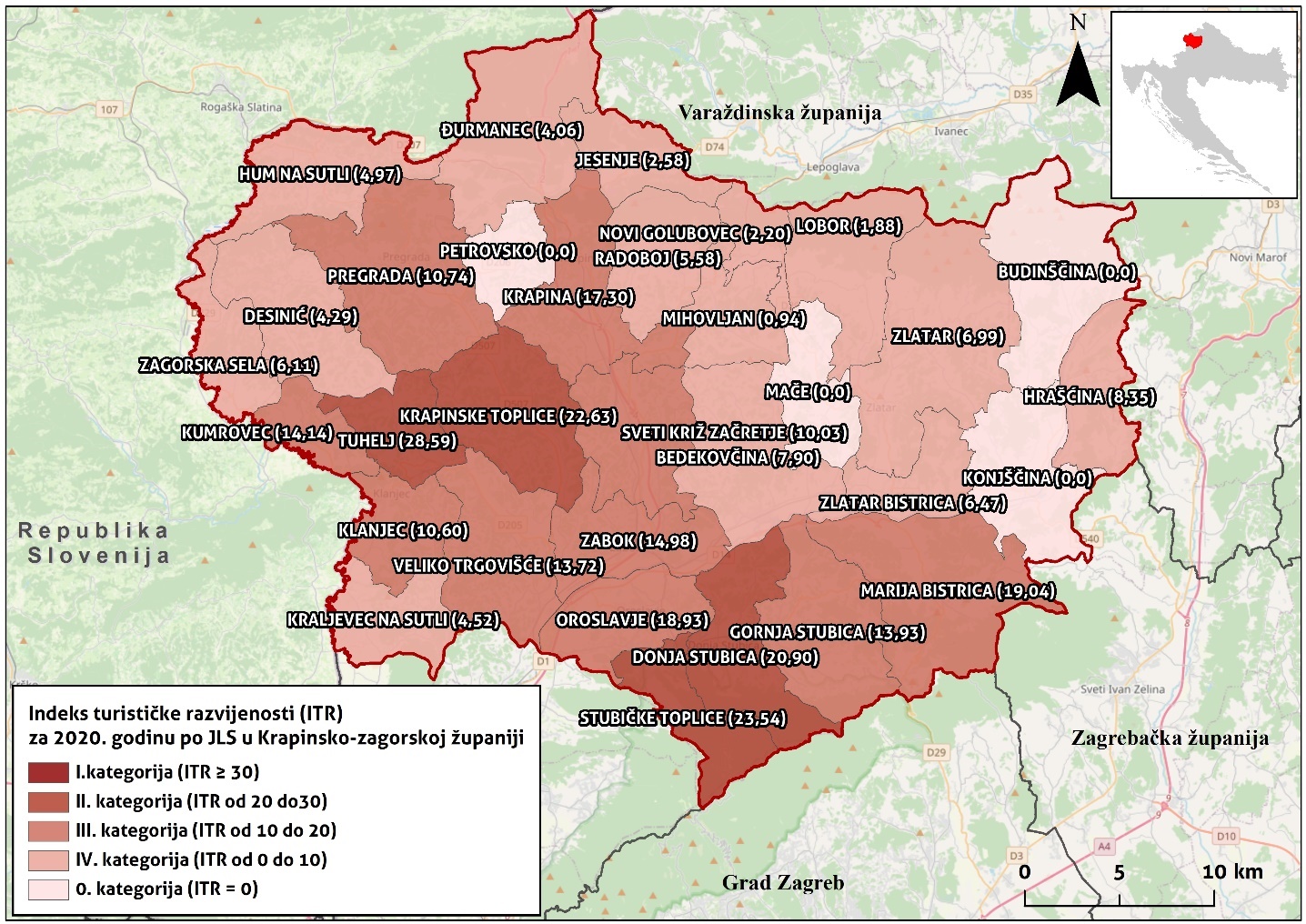 Izvor: Zagorska razvojna agencijaAtraktivna prirodna osnova i kulturna baština te očuvani okoliš posljedično omogućuju razvoj cikloturizma. Naime, prostorom Krapinsko-zagorske županije prolazi šest državnih i prekograničnih ruta, 22 rute županijskog značaja te ostale biciklističke rute. Moderni turisti sve su više okrenuti aktivnom odmoru i aktivnostima u prirodi te stoga cikloturizam ima veliki potencijal za daljnji razvoj u Krapinsko-zagorskoj županiji, tako i na prostornom obuhvatu Općine Hum na Sutli. Važni preduvjeti razvoja cikloturizma ogledaju se u atraktivnosti sadržaja na rutama (mogućnosti učenja, uživanja u ljepoti prirode, kulturno-povijesnim spomenicima…), prometnoj sigurnosti i manjem intenzitetu prometa na rutama te sadržajima za odmor uz rute. Prostornim obuhvatom Općine prolaze tri (od ukupno šest) državnih i prekograničnih ruta, tri županijske rute te jedna lokalna ruta. Glavna obilježja ruta na prostornom obuhvatu Općine Hum na Sutli prikazana su tablično u nastavku (Tablica 12.). Tablica . Cikloturističke rute na prostornom obuhvatu Općine Hum na SutliIzvor: Zagorje bikeNa prostoru Općine Hum na Sutli kroz rad Turističke zajednica Općine Hum na Sutli vršila se je promidžba humskog kraja, upravljanja turističkom infrastrukturom, organizacije turističkih manifestacija te planirala buduće ciljeve razvoja turizma na prostornom obuhvatu Općine Hum na Sutli. Proračunom Općine Hum na Sutli je za 2021. godinu osigurano 63.000,00 kn za djelatnosti Turističke zajednice. Poljoprivreda Na prostoru Općine Hum na Sutli, jednako kao i u većini dijelova Krapinsko-zagorske županije i Republike Hrvatske, već nekoliko desetljeća poljoprivredna proizvodnja stagnira ili opada. S obzirom na razvijene sekundarne i tercijarne djelatnosti na prostoru Općine Hum na Sutli, značaj poljoprivredne proizvodnje u Općini je vrlo mali. Neki od prirodnih faktora otežanog razvoja poljoprivrede je konfiguracija terena i kvaliteta tla, a glavni društveni otegotni faktor su usitnjenost i rascjepkanost posjeda. Prema podacima Popisa stanovništva iz 2011. godine, ukupno 40 stanovnika (0,7 % ukupnog stanovništva) je ostvarivalo prihod od poljoprivredne djelatnosti. Prema podacima Agencije za plaćanja u poljoprivredi, ribarstvu i ruralnom razvoju (APPRRR) za 2020. godinu na prostornom obuhvatu Općine Hum na Sutli 739,4 ha poljoprivrednog zemljišta, od čega najviše čine livade (54,9 %) i oranice (29,5 %). S obzirom da na prostornom obuhvatu je evidentirano ukupno 2.337 poljoprivrednih parcela, prosječna površine poljoprivredne parcele na prostornom obuhvatu Općine Hum na Sutli iznosi 0,32 ha.  Tablica . Poljoprivredno zemljište Općine Hum na Sutli prema vrsti uporabeIzvor: APPRRR, Prikaz broja i površina ARKOD-a po naseljima i vrsti uporabe poljoprivrednog zemljišta, 31.12.2020.InfrastrukturaPrometna infrastrukturaMrežu cestovnih prometnica na prostornom obuhvatu Općine Hum na Sutli čine razvrstane i nerazvrstane ceste.  Od razvrstanih cesti na prostornom obuhvatu Općine nalaze se tri državne ceste (DC 206, DC 207 i DC 229), dvije županijske (ŽC 2093 i ŽC 2095) i tri lokalne ceste (LC 22003, LC 22008 i LC 22905). Tablica . Cestovna prometna infrastruktura na prostornom obuhvatu Općine Hum na SutliIzvor podataka: Prostorni plan uređenja Općine Hum na Sutli (Službeni glasnik Krapinsko-zagorske županije, br. 6/99, 13/02, 9/04, 9/06, 13/06, 7/08, 10/11, 18/11, 33/14, 26/16, 36/17, 42/17, 40/19, 11/20), Županijska uprava za ceste Krapinsko-zagorske županijeUz navedene cestovne prometnice, PPU-om je kao cestovna prometnica od značaja za državu istaknuta planirana državna cesta (DC 233) od graničnog prijelaza Hum na Sutli do graničnog prijelaza Mali Tabor. Ugovor o gradnji prve dionice ceste je potpisan u lipnju 2020. godine. Radove financiraju Hrvatske ceste i manji dio Općina. Kako bi se nastavilo doprinositi unaprjeđenju prometne povezanosti i kvalitete života lokalnog stanovništva potrebno je nastaviti ulagati i obnavljati ponajprije ceste koje su važne za prometnu povezanosti i svakodnevni život lokalnog stanovništva. U tom kontekstu potrebno je nastaviti poticati sanaciju pojedinih cestovnih pravaca koji su trenutno u nezadovoljavajućem stanju. Uz gore navedene prometnice u 2021. godini u Općini Hum na Sutli završeni su  radovi na rekonstrukciji općinske nerazvrstane ceste na potezu od Lupinjaka preko Klenovca Humskog do Taborskog u dužini 5,5 kilometara. To je spojna cesta između dviju državnih prometnica, koja je ujedno prečac do Gornjeg Huma. Neće se koristiti za promet kamiona i tereta, već je isključivo namijenjena građanima. Na taj se način kompletno zaobilazi nizinski dio Huma gdje se odvijaju poslovne aktivnosti. Projekt se provodio temeljem Ugovora o financiranju, sklopljenim s Agencijom za plaćanja u poljoprivredi, ribarstvu i ruralnom razvoju, kroz Mjeru 07 „Temeljne usluge i obnova sela u ruralnim područjima“ iz Programa ruralnog razvoja Republike Hrvatske za razdoblje 2014. – 2020. Vrijednost projekta  7,5 milijuna kuna brutto. Budući da je Strategijom razvoja Općine prepoznat problem iseljavanja iz pojedinih naselja u kojima nije uređena prometna i komunalna infrastruktura, ulaganja u razvoj prometne infrastrukture važno je također u kontekstu doprinosa demografskoj revitalizaciji Općine Hum na Sutli. Unaprjeđenjem prometne infrastrukture i dostupnosti posljedično je moguće utjecati na podizanje kvalitete života lokalnog stanovništva, što potencijalno može smanjiti iseljavanje iz Općine.  Jednako kao i na razini cijele Krapinsko-zagorske županije, u planiranju budućeg razvoja prometne infrastrukture posebnu pozornost je potrebno obratiti na ulaganja i rekonstrukciju nerazvrstanih cesta koje su prema Članku 101. Zakona o cestama javno dobro u općoj uporabi u vlasništvu jedinice lokalne samouprave na čijem se području nalazi. Jedan od izazova u razvoju koji je identificiran Strategijom razvoja Općine Hum na Sutli za razdoblje 2014.-2020. je nedovoljna razvijenost javnog prijevoza koji može dovesti do prometnog marginaliziranja Općine. Osim toga, Strategijom je identificirana nedovoljna usklađenost sustava javnog prijevoza s javnim prijevozom susjednih županija. U narednom razdoblju, Općina je osigurala preduvjete za provođenje važnih projekata kojima će se unaprijediti prometna infrastruktura na prostornom obuhvatu Općine Hum na Sutli, a projekti koji su započeli u prethodnom razdoblju su: temeljita infrastrukturna preobrazba donjega Huma (centra) koja obuhvaća novo prometno rješenje, uklanjanje postojećeg neuglednog graničnog prijelaza i izgradnju novog mini graničnog prijelaza,  dva rotora te spojne ceste i novo uređenje centraizgradnja novog rotora na skretanju prema Stražaplastici i Omcu, odnosno spoj na novu državnu cestu (Omco – Mali Tabor).Širokopojasna infrastrukturaVodeći računa o izazovima modernog doba, u budućem je razvoju potrebno poticati konstantno unaprjeđenje širokopojasne infrastrukture. Na prostornom obuhvatu Općine Hum na Sutli većina priključaka omogućuje isključivo osnovni širokopojasni pristup (2-30 Mbit/s).  Brzi pristup (30-100 Mbit/s) omogućen je najviše u naseljima Hum na Sutli, Klenovec Humski, Druškovec Humski, Lastine, Vrbišnica, Gornje Brezno i Poredje. Kako bi se u budućem razvoju nastavio razvoj širokopojasne infrastrukture, za prostor zapadnog dijela Krapinsko-zagorske županije izrađen je Plan razvoja infrastrukture širokopojasnog pristupa. Cilj Plana je izgradnja NGA (New Generation Access Network) širokopojasne mreže temeljene na tehnologiji kojom će se osigurati pokrivanje brzim i ultrabrzim širokopojasnim pristupom na prostornom obuhvatu jedinica lokalne samouprave zapadnog dijela Krapinsko-zagorske županije.Sustav energetike, vodoopskrbe i odvodnjeHumplin d.o.o. je trgovačko društvo s ograničenom odgovornošću, Općina Hum na Sutli ima udio u vlasništvu od 50 %. Humplin d.o.o. opskrbljuje i distribuira prostor Općine Hum na Sutli plinom.Općina Hum na Sutli značajna je sredstva uložila u zamjenu stare i dotrajale javne rasvjete. Stara javna rasvjeta zamijenjena je novom i energetski učinkovitom te ekološki poželjno LED rasvjetom u većini naselja Općine. Pružanje usluga vodoopskrbe i odvodnje pruža društvo Humvio d.o.o. Regionalni vodovod Općine Hum na Sutli vodom za piće opskrbljuje oko 5.100 stanovnika. Gotovo 98 % domaćinstava je priključeno na javni vodovod. Potrošačima se godišnje isporuči oko 200.000 m³ pitke vode od čega 70 % koriste domaćinstva,  a 30 % industrija.Na javnu fekalnu odvodnju spojeno je cca 360 domaćinstava. Na prostornom obuhvatu Općine Hum na Sutli postoji suvremeno postrojenje za preradu otpadnih fekalnih voda. Sredstva za izgradnju postrojenja osigurana su iz općinskog proračuna, proračuna Hrvatskih voda te iz EU sredstava u iznosu od cca 50,0 milijuna kuna. U narednom razdoblju planira se nastavak unaprjeđenja sustava fekalne odvodnje u naseljima Prišlin, Mali Tabor, Poredje, Lastine, Vrbišnica i Klenovec. Općina je osigurala preduvjete za provođenje važnih projekata unaprjeđenja komunalne infrastrukture na prostornom obuhvatu Općine Hum na Sutli. Gospodarenje otpadomOd građevina za gospodarenje otpadom, na prostornom obuhvatu Općine Hum na Sutli nalaze se odlagalište otpada „Hum na Sutli“ i centralno sabiralište iskoristivog otpada (CSIO). Odlagalište otpada kategorizirano je kao odlagalište za neopasni otpad, podkategorije 3., odnosno kao odlagalište anorganskog neopasnog otpada s niskim sadržajem organske/biorazgradive tvari. Centralno sabiralište iskoristivog otpada (CSIO) podrazumijeva centar za oporabu (sortirnicu iskoristivog otpada) na kojem se glomazni otpad sortira te se odlaže na odlagalište komunalnog otpada „Hum na Sutli“. Općina Hum na Sutli je krajem 2018. godine dovršila projekt izgradnje reciklažnog dvorišta. Nabava opreme za reciklažno dvorište sufinancirana je iz sredstava Kohezijskog fonda kroz Operativni program „Konkurentnost i kohezija 2014.-2020.“. Besplatno korištenje usluga reciklažnog dvorišta imaju isključivo fizičke osobe iz Općine Hum na Sutli uz predočenje osobne iskaznice. U reciklažnom dvorištu osigurano je zasebno prikupljanje korisnih sirovina, obrada, ponovno korištenje otpada te u konačnici smanjenje količine otpada koji se odlaže na odlagalište. Upravitelj reciklažnog dvorišta je komunalno poduzeće HUMKOM d.o.o. Na prostornom obuhvatu Općine uređena su također i tri eko-otoka a za odvojeno skupljanje reciklabilnog otpada.Ekološki aspekt neizostavni je dio modernog promišljanja i planiranja strateškog prostornog razvoja. Donošenjem Plana gospodarenja otpadom do 2022. godine, provedbom projekta izgradnje reciklažnog dvorišta te njegovim otvaranjem, jednako kao i uređenjem eko-otoka, u proteklom se razdoblju primjećuje konstantni razvoj sustava gospodarenja otpadom na prostornom obuhvatu Općine Hum na Sutli. U narednom kratkoročnom razdoblju Općina ima definiran strateški okvir kojim se doprinosi daljnjem razvoju sustava gospodarenja otpadom te je navedeno potrebno nastaviti provoditi. Upravljanje razvojemOpćina Hum na Sutli je sukladno Odluci o obuhvatu i razvrstavanju jedinica lokalne samouprave koje stječu status brdsko-planinskog područja (NN 24/19) stekla status brdsko-planinskog područja. Cilj upravljanja razvojem brdsko-planinskih područja je pridonijeti njihovu gospodarskom i svekolikom razvoju u skladu s njihovim posebnostima i načelima zakona kojim se uređuje regionalni razvoj Republike Hrvatske. Sukladno Zakonu o brdsko-planinskim područjima (NN 118/18), brdsko-planinska područja jesu područja od interesa i pod posebnom zaštitom Republike Hrvatske radi poticanja demografske obnove, naseljavanja i stvaranja pretpostavki da se prirodni i drugi gospodarski resursi što kvalitetnije koriste za gospodarski razvoj, uz očuvanje biološke i krajobrazne raznolikosti. Sukladno Članku 7. Zakona, brdsko-planinska područja su područja čija nadmorska visina, nagib, vertikalna raščlanjenost terena te njima uvjetovane pedološke, klimatske i druge prirodne osobitosti predstavljaju otežane uvjete ta život i rad stanovnika. Sukladno Članku 15. Zakona o brdsko-planinskim područjima, nositelji i sudionici razvoja brdsko-planinskih područja dužni su u svojim planovima i programima posebno predviđati sljedeće skupine mjera: demografske mjeregospodarske mjerefiskalne mjeresocijalne mjeremjere jačanja administrativnih kapaciteta za učinkovit i održiv razvoj brdsko-planinskog područja temjere za provedbu programa integriranih teritorijalnih ulaganja. Općina je izradila Strategiju razvoja Općine Hum na Sutli za razdoblje od 2014. do 2020. godine. Strategija je izrađena na način da svojim odredbama i strateškim okvirom doprinosi održivom gospodarskom razvoju, povijesnom, kulturnom i prirodnom nasljeđu te povezanosti sa specifičnostima humskog prostora, surađujući pritom s lokalnom zajednicom, nacionalnim, međunarodnim, javnim i gospodarskim sektorom. Strategijom definirani ciljevi su međusobno uvjetovani i odnose na područja gospodarskog rasta, ekološke održivosti i društvene stabilnosti. Općina je također izradila i Strategiju upravljanja imovinom u vlasništvu Općine Hum na Sutli za razdoblje od 2021. do 2027. godine kojom su određeni dugoročni ciljevi i smjernice za upravljanje imovinom u vlasništvu Općine. Strategijom se želi osigurati dugoročno održivo, učinkovito i transparentno upravljanje i raspolaganje imovinom Općine. Učinkovitim upravljanjem imovinom Općine nastoji se potaknuti razvoj i stabilizacija gospodarstva, istodobno doprinoseći povećanju kvalitete života stanovništva Općine. U  kontekstu prostornog planiranja, Općina Hum na Sutli donijela je Prostorni plan uređenja (PPU) Općine Hum na Sutli 1999. godine koji je od tada izmijenjen i dopunjen deset puta. Prostorni plan uređenja grada ili općine je dokument kojim se planira uređenje prostora jedinice lokalne samouprave.Prema Članku 64. Zakona o gospodarenju otpadom, jedinice lokalne samouprave su na svom području dužne osigurati javnu uslugu prikupljanja miješanog komunalnog otpada na kvalitetan, postojan i ekonomski učinkovit način, izbjegavajući neopravdano visoke troškove, u skladu s načelima održivog razvoja, zaštite okoliša, osiguravajući pri tom javnost rada kako bi se osiguralo odvojeno sakupljanje miješanog komunalnog otpada iz kućanstava i drugih izvora, biootpada iz kućanstava, reciklabilnog komunalnog otpada, opasnog komunalnog otpada i glomaznog otpada iz kućanstava. Kako bi se doprinijelo izgradnji učinkovitog i efikasnog sustava gospodarenja otpadom, Općina Hum na Sutli izradila je Plan gospodarenja otpadom za razdoblje od 2018. do 2022. godine. Planom su definirani ciljevi, mjere i aktivnosti koje su potrebne za unaprjeđenje sustava gospodarenja otpadom, jednako kao i izvori i visina financijskih sredstava za realizaciju Plana. Zaključak analize razvojnih potreba i potencijalaGeografska obilježja i geoprometni položaj Općina Hum na Sutli nalazi se na krajnjem sjeverozapadu Krapinsko-zagorske županije. Rubni položaj u Županiji uvjetovao je prometnu izoliranost u odnosu na glavna gradska središta u Županiji. Naime, Krapinsko-zagorskom županijom glavne prometnice prolaze u smjeru sjever-jug, što je posljedično utjecalo i na cjelokupni razvoj Općine Hum na Sutli. Povezanost Općine s autocestom Zagreb – Macelj (A2) osigurana je spojem na državnu cestu DC 206. Važnost prometno-geografskog položaja Općine ogleda se u frekventna četiri granična prijelaza, od kojih najveći značaj imaju stalni granični prijelaz za međunarodni promet putnika i robe u Lupinjaku te stalni granični prijelaz za međunarodni promet putnika u cestovnom prometu u Humu na Sutli.Demografska obilježjaNa prostornom obuhvatu Općine Hum na Sutli je 2011. godine živjelo 5.060 stanovnika. S obzirom da je 2001. godine na prostornom obuhvatu Općine živjelo 5.476 stanovnika, Općina je u posljednjem međupopisnom razdoblju zabilježila smanjenje broja stanovnika za 416, odnosno za 7,6 %. Broj stanovnika smanjio se u svim naseljima, osim u naselju Prišlin. Smanjenje stanovništva uzročno-posljedično je povezano s iseljavanjem mladog stanovništva, odnosno stanovništva u reproduktivnoj dobi, te sa starenjem stanovništva. Navedeno jasno ukazuje da su na prostornom obuhvatu Općine prisutni negativni demografski procesi, jednako kao i u većem dijelu Republike Hrvatske i Krapinsko-zagorske županije. Prema podacima DZS-a, negativni demografski procesi na prostoru Općine nastavili su se te također intenzivirali i nakon 2011. godine te procijenjeni broja stanovnika na kraju 2019. godine iznosi 4.628. Od posljednjeg Popisa staro stanovništvo je brojnije od mladog, što ukazuje na duboku starost stanovništva Općine Hum na Sutli.Ovakvim obilježjima stanovništva potrebno se u budućem razvoju prilagoditi u vidu razvoja posebne društvene infrastrukture i usluga. S obzirom na viši udio starog stanovništva u odnosu na mlado stanovništvo, očekuje se nastavak pada broj stanovnika Općine, njihovo daljnje starenje te posljedično produbljivanje postojećih negativnih demografskih procesa. U planiranju budućeg razvoj Općine potrebno je stoga razmišljati o mogućnosti unaprjeđenja dostupnosti usluga za starije dobne skupine stanovništva, a time posljedično i kvalitete života, istovremeno osiguravajući društvene sadržaje koje koriste mlađe dobne skupine i obitelji kako bi se doprinijelo smanjenju iseljavanja s prostora Općine. Budući da je stanovništvo nositelj razvoja prostora, negativna demografska slika glavni je ograničavajući izazov budućeg razvoja Općine te je posljedično potreba za demografskim oporavkom jedna od najvažniji razvojnih odrednica u budućem razvoju Općine Hum na Sutli.Društvene djelatnosti, socijalna skrb i civilno društvoNa prostornom obuhvatu Općine Hum na Sutli glavnina društvenih sadržaja smještena je u središnjem naselju. Od odgojno-obrazovnih institucija na prostornom obuhvatu Općine Hum na Sutli djeluje jedna predškolska ustanova, a to je dječji vrtić „Balončica“ čiji je osnivač Općina te Osnovna škola Viktora Kovačića u čijem sastavu djeluje također još četiri područne škole (PŠ Druškovec, PŠ Prišlin, PŠ Brezno i PŠ Lupinjak).  Kapaciteti predškolskih i osnovnoškolskih ustanova na prostornom obuhvatu Općine zadovoljavaju trenutne potrebe stanovništva. Pozitivnim se ističu provedeni projekti i aktivnosti modernizacije infrastrukture i opremljenosti odgojno-obrazovnih institucija na prostornom obuhvatu Općine. Kao najvažniji razvojni izazov u narednom razdoblju ističe se nastavak provođenja aktivnosti modernizacije usluga i opreme odgojno-obrazovnih ustanova s ciljem praćenja modernih trendova u područjima odgoja i obrazovanja. Navedeno predstavlja izravno ulaganja u kapacitete lokalne zajednice te doprinos podizanju kvalitete života, demografskom oporavku te stvaranju preduvjeta za dugoročno održivo razvijanje Općine.Na prostornom obuhvatu Općine Hum na Sutli od zdravstvenih ustanova postoje ambulanta i ljekarna. Ambulanta pokriva opće/obiteljske, dentalno medicinske i patronažne usluge.Prostor Općine Hum na Sutli bogat je kulturno-povijesnom baštinom, a Općina značajna proračunska sredstva izdvaja za potrebe kulture. Od značajnijih elemenata povijesne baštine na prostornom obuhvatu Općine nalazi se Mali Tabor, arheološko nalazište Veliki Gradiš/ Grad Vrbovec te brojni elementi sakralne baštine. Važnu ulogu u društvenom i kulturnom razvoju Općine ima Narodna knjižnica Hum na Sutli. Na prostornom obuhvatu Općine Hum na Sutli djeluje ukupno 41 udruga, od čega najviše u području „sport“ i području „kultura i umjetnost“. Na prostoru Općine nalazi se nekoliko igrališta, a koristeći općinska sredstva i sredstva EU planira se nastavak unaprjeđenje sportsko-rekreacijskih sadržaja na prostornom obuhvatu Općine Hum na Sutli.GospodarstvoSnage gospodarstva Općine Hum na Sutli ogleda se  u dugogodišnjoj tradiciji staklarske industrije koja je jedan od glavnih elemenata prepoznatljivosti humskog kraja te posljedično dugogodišnji generator gospodarskog razvoja i razvojna snaga Općine. Tradicija ujedno osigurava gospodarsku sigurnost i stabilnost poslovanja, što je osnovni preduvjet za daljnji razvoj te nadogradnju postojećeg stanja i prilagođavanje modernim trendovima i principima rada. Iznadprosječnu razinu gospodarskog razvoja potvrđuje i vrlo visoki indeks razvijenosti, po čijoj je vrijednosti Općina Hum na Sutli u samom vrhu u Krapinsko-zagorskoj županiji. Prema podacima Hrvatskog zavoda za zapošljavanje, na prostoru Općine Hum na Sutli je u razdoblju od 2016. do rujna 2021. godine primjetno smanjenje registrirane nezaposlenosti. U navedenom razdoblju registrirane nezaposlenosti se smanjila za 68,2 %.Na prostornom obuhvatu Huma na Sutli postoji Zona malog gospodarstva „Drajža“ u kojoj je krajem 2019. godine djelovalo četiri aktivna korisnika i jedan neaktivni, dok je ukupan broj zaposlenih iznosio je 720. Općina ulaže značajne napore u unaprjeđenje komunalne i potporne infrastrukture u zoni „Drajža“ pa je stoga u lipnju 2021. završena prva etapa prve faze izgradnje nove državne ceste DC 233 kroz zonu.Preduvjeti daljnjeg razvoja turizma u Općini Hum na Sutli ogledaju se u stabilnoj gospodarskom okruženju i kontinuiranom gospodarskom jačanju, očuvanoj i atraktivnoj prirodnoj osnovi, kulturnoj-baštini humskog kraja te partnerskoj suradnji sa prekograničnim prostorima u susjednoj Republici Sloveniji.S obzirom na razvijene sekundarne i tercijarne djelatnosti na prostoru Općine Hum na Sutli, značaj poljoprivredne proizvodnje u Općini je vrlo mali.Komunalna infrastrukturaTri najznačajnije prometnice koje prolaze prostornim obuhvatom Općine Hum na Sutli su tri državne ceste, odnosno DC 206, DC 207 i DC 229. U narednom razdoblju, Općina je osigurala preduvjete za provođenje važnih projekata kojima će se unaprijediti prometna infrastruktura na prostornom obuhvatu Općine Hum na Sutli. Daljnja ulaganja u razvoj prometne infrastrukture važna su u kontekstu doprinosa demografskoj revitalizaciji Općine. Unaprjeđenjem prometne infrastrukture i dostupnosti posljedično je moguće utjecati na podizanje kvalitete života lokalnog stanovništva, što potencijalno može smanjiti iseljavanje iz Općine.  Na prostornom obuhvatu Općine Hum na Sutli većina priključaka omogućuje isključivo osnovni širokopojasni pristup (2-30 Mbit/s), dok je brzi pristup omogućen samo u dijelovima većih naselja.  Vodeći računa o izazovima modernog doba i stvaranju preduvjeta za daljnji gospodarski rast, u budućem je razvoju potrebno poticati konstantno unaprjeđenje širokopojasne infrastrukture.Prioriteti razvojaS ciljem daljnjeg razvoja Općine Hum na Sutli te ostvarivanja definirane vizije, utvrđen je popis prioriteta koji će činiti podlogu za intervencije u novom mandatnom razdoblju izvršnog tijela. Utvrđeni prioriteti razvoja usklađeni su s ciljevima iz NRS-a te proizlaze iz utvrđenih razvojnih izazova i potreba u samoupravnom djelokrugu Općine Hum na Sutli kao jedinice lokalne samouprave. Popis prioriteta s obrazloženjima za odabir prikazan je u nastavku:Održivi gospodarski razvojPotreba za definiranim prioritetom proizlazi iz: dugogodišnje industrijske tradicije i prepoznatljivosti humskog kraja te izazova kontinuiranog usklađivanja sa suvremenim metodama poslovanja, potrebama za unaprjeđenjem i modernizacijom poslovnih procesa;postignutoj visokoj razine gospodarske razvijenosti što potvrđuje jedan od najvećih indeksa razvijenosti Općine u usporedbi s ostalim jedinicama lokalne samouprave u Krapinsko-zagorskoj županiji;   održavanju gospodarske sigurnosti koja je jedan od ključnih preduvjeta kontinuiranog povećanja kvalitete života na prostornom obuhvatu Općine;mogućnostima povezivanja industrijske tradicije i baštine s turističkom ponudom Općine. Općina Hum na Sutli kontinuirano ulaže napore u unaprjeđenje poslovnog okruženja potičući razvoj gospodarstva i poduzetništva na prostornom obuhvatu Općine. U narednom mandatnom razdoblju takve razvojne aktivnosti će se nastaviti. Prema izračunu vrijednosti indeksa razvijenosti, Općina Hum na Sutli jedna je od najrazvijenijih jedinica lokalne samouprave u Županiji što posljedično ukazuje na učinkovitost dosadašnjih razvojnih aktivnosti. Općina će nastaviti poticati i pružati podršku daljnjem razvoju poduzetničke infrastrukture i usluga, dodatno jačajući mogućnosti diversifikacije  gospodarstva Općine i suradnje s prekograničnim općinama u Republici Sloveniji. Socijalna uključenost i jačanje demografske slike Huma na Sutli Potreba za definiranim prioritetom proizlazi iz:izazova učinkovitog odgovaranja na izazove depopulacije i starenja stanovništva – u posljednjem međupopisnom razdoblju Općina bilježi pad broja stanovnika za 416, odnosno za 7,6 %;depopulacijskim procesima na cijelom prostornom obuhvatu Općine – rast broja stanovnika posljednjem međupopisnom razdoblju bilježi samo naselje Prišlin;negativnih vrijednosti prirodne i migracijske promjene;izazova kontinuiranog unaprjeđenje odgojno-obrazovnih mogućnosti.Jednako kao i ostatak Krapinsko-zagorske županije i veći dio Republike Hrvatske, Općina Hum na Sutli suočava se s procesima depopulacije i senilizacije. Glavna pretpostavka za učinkovito odgovaranje na navedene izazova je stvaranje ugodne i socijalno osviještene sredine za život koju odlikuje zadovoljavajuća dostupnost odgojnih, obrazovnih i zdravstvenih funkcija, briga za ranjive skupine stanovništva te kontinuirano unaprjeđenje kvalitete i dostupnosti društvenih sadržaja. Važnost modernizacije infrastrukture odgojnih i obrazovnih institucija i stvaranja kvalitetnih preduvjeta za njihovo neometano funkcioniranje ističe se u kontekstu zadržavanja postojećeg i privlačenja novog stanovništva u Općinu Hum na Sutli. Nastavno na prethodno mandatno razdoblje, Općina Hum na Sutli nastavit će podupirati ranjive skupine stanovništva i udruge civilnog društva. U kontekstu provođenja mjere jačanja demografske slike Huma na Sutli, Općina će u narednom periodu osigurati financijsku potporu mladima i mladim obiteljima za gradnju novog stambenog objekta, odnosno kupnju stambenog objekta ili stana na prostornom obuhvatu Općine. U narednom će se razdoblju također posebna pažnja posvetiti unaprjeđenju zadovoljenja kulturnih potreba lokalnog stanovništva i unaprjeđenju sportsko-rekreacijske infrastrukture te poticanju uključivanja lokalnog stanovništva u kulturne i sportske aktivnosti na prostornom obuhvatu Općine. Unaprjeđenje komunalne i prometne infrastrukturePotreba za definiranim prioritetom proizlazi iz:izazova kontinuiranog razmatranja mogućnosti prilagodbe i modernizacije komunalne infrastrukture za odgovaranje na izazove prilagodbe klimatskim promjenama; važnosti provođenja okolišno prihvatljivih razvojnih aktivnosti;osiguravanju preduvjeta za odgovaranje na potrebe lokalnog stanovništva.Infrastrukturna opremljenost glavni je preduvjet normalnog funkcioniranja i organizacije prostora te ona uvelike određuje razvojne mogućnosti prostora, odnosno stvaranje kvalitetnih lokalnih uvjeta za budući gospodarski razvoj i podizanje kvalitete života. U narednom mandatnom razdoblju planiraju se aktivnosti kojima će se nastaviti doprinositi unaprjeđenju i modernizaciji komunalne infrastrukture.Međusobna prometna povezanost naselja i prostora Općine sa susjednim prostorom vrlo je važna za gospodarski i društveno održivo funkcioniranje i valorizaciju potencijala prostora. U narednom mandatnom razdoblju provest će se važni prometni projekti kojima će se unaprijediti postojeća prometna infrastruktura te doprinijeti boljoj organizaciji prostora Općine, a važni preduvjeti provođenja tih projekata uspostavljeni su u proteklom razdoblju. Mjere razvojaMjere razvoja predstavljaju skup međusobno povezanih aktivnosti i projekata kojima se izravno ili neizravno ostvaruje posebni cilj utvrđen u planu razvoja jedinice područne (regionalne samouprave). S obzirom da je produžen proces izrade Plana razvoja Krapinsko-zagorske za razdoblje 2021.-2027. godine, što je navedeno u uvodnom dijelu provedbenog programa, ove godine definirane mjere iznimno će se uskladiti sa strateškim ciljevima Nacionalne razvojne strategije Republike Hrvatske do 2030. godine, kao hijerarhijski najvišim aktom strateškog planiranja sukladno odredbama Zakona o sustavu strateškog planiranja i upravljanja razvojem Republike Hrvatske.Indikativni financijski okvir za provedbu mjera, aktivnosti i projekataKako bi se pravovremeno pristupilo planiranju sredstva za provedbu mjera odnosno povezanih aktivnosti i projekata izrađuje se indikativni financijski okvir s jasnim prikazom povezanosti utvrđenih mjera i pripadajućih ključnih aktivnosti i projekata s odgovarajućim stavkama u proračunu. Indikativni financijski okvir za provedbu mjera, aktivnosti i projekata  za razdoblje od 2022.-2025. godine prikazan je u nastavku:Okvir za praćenje i izvještavanjePraćenje i vrednovanje sastavni su dijelovi procesa strateškog planiranja. Praćenje napretka u provedbi provedbenog programa Općine Hum na Sutli obuhvaća procese prikupljanja, analize i usporedbe podataka o utvrđenim pokazateljima rezultata kojima se sustavno prati napredak provedbe mjera utvrđenih u aktu strateškog planiranja. Rokovi i postupci praćenja i izvještavanja o provedbi akata strateškog planiranja propisani su Pravilnikom o rokovima i postupcima praćenja i izvještavanja o provedbi akata strateškog planiranja od nacionalnog značaja i od značaja za jedinice lokalne i područne (regionalne) samouprave („Narodne novine“, br. 6/19). Sukladno Pravilniku ciljevi praćenja i izvještavanja su:sustavno praćenje uspješnosti provedbe ciljeva i mjera akata strateškog planiranja;učinkovito upravljanje provedbom akata strateškog planiranja i kontinuirano unapređivanje javne politike korištenjem rezultata praćenja i izvještavanja;pružanje pravovremenih i relevantnih osnova donositeljima odluka prilikom određivanja prioriteta razvojne politike, donošenja odluka na razini strateškog planiranja i reviziju akata strateškog planiranja kroz analizu učinka, ishoda i rezultata provedenih ciljeva i mjera;utvrđivanje nenamjernih pozitivnih i negativnih posljedica provedbe planskih dokumenta;povezivanje politike, programa, prioriteta, mjera i razvojnih projekata i;osiguranje transparentnosti i odgovornosti za korištenje javnih sredstava i izvještavanje javnosti o učincima potrošnje javnih sredstava.Za potrebe praćenja napretka u provedbi mjera i ostvarivanju povezanih pokazatelja rezultata nositelj izrade provedbenog programa izvještava izvršno tijelo. U pripremi izvješća sudjeluju lokalni koordinatori koji su odgovorni za praćenje i izvještavanje o provedbi akata strateškog planiranja sukladno Zakonu. Općinsko vijeće zaprima i odobrava izvješća te daje preporuke za unaprjeđenje izvršavanja. Okvir za praćenje provedbe sadržan je u Prilogu 1., koji je sastavni dio ovog Provedbenog programa. PriloziTablični predložak za izradu provedbenog programa Prilog 1. Predložak za provedbeni program Općine Hum na Sutli (Upute v1.1.)Razvojni smjerovi i strateški ciljevi NRSRazvojni smjerovi i strateški ciljevi NRSPosebni ciljevi Plana razvoja KZŽRazvojni smjer 1.ODRŽIVO GOSPODARSTVO I DRUŠTVOSC 1: Konkurentno i inovativno gospodarstvoPosebni cilj 1. Jačanje konkurentnosti i poticanje održivog i inovativnog gospodarstvaPosebni cilj 5. Razvoj kulture, održivog upravljanja kulturnom baštinom te poticanje kreativnostiRazvojni smjer 1.ODRŽIVO GOSPODARSTVO I DRUŠTVOSC 2: Obrazovani i zaposleni ljudiPosebni cilj 7. Unaprjeđenje kvalitete i usklađivanje obrazovanja s potrebama tržišta radaRazvojni smjer 1.ODRŽIVO GOSPODARSTVO I DRUŠTVOSC 3: Učinkovito i djelotvorno pravosuđe, javna uprava i upravljanje državnom imovinomPosebni cilj 3. Jačanje kompetencija i učinkovitosti javne upraveRazvojni smjer 2.JAČANJE OTPORNOSTI NA KRIZESC 5: Zdrav, aktivan i kvalitetan životPosebni cilj 4. Unapređenje kvalitete i dostupnosti zdravstvenih i socijalnih usluga te poticanje na zdrav i aktivan način životaRazvojni smjer 2.JAČANJE OTPORNOSTI NA KRIZESC 7: Sigurnost za stabilan razvojPosebni cilj 10. Jačanje otpornosti na rizike od katastrofa i unapređenje sustava vatrogastvaRazvojni smjer 3.ZELENA I DIGITALNA TRANZICIJASC 8: Ekološka i energetska tranzicija za klimatsku neutralnostPosebni cilj 9. Poticanje održivog upravljanja prirodnim i izgrađenim okolišemRazvojni smjer 3.ZELENA I DIGITALNA TRANZICIJASC 9: Samodostatnost u hrani i razvoj biogospodarstvaPosebni cilj 8. Ruralni razvoj i poticanje poljoprivredne proizvodnjeRazvojni smjer 3.ZELENA I DIGITALNA TRANZICIJASC 10: Održiva mobilnostPosebni cilj 11. Unapređenje prometne povezanosti i poticanje održive mobilnostiRazvojni smjer 3.ZELENA I DIGITALNA TRANZICIJASC 11: Digitalna tranzicija društva i gospodarstvaPosebni cilj 2. Poticanje digitalne transformacije Krapinsko-zagorske županijeRazvojni smjer 4.RAVNOMJERNI REGIONALNI RAZVOJSC 12: Razvoj potpomognutih područja i područja s razvojnim posebnostimaPosebni cilj 6. Razvoj brdsko-planinskih i potpomognutih područjaGodinaPrirodna promjenaMigracijska promjenaKretanje broja stanovnika 2011.-2735.0602012.-16-654.9622013.-27-394.8962014.-41-314.8242015.-21-384.7652016.-26-644.6752017.-2814.6482018.-10-264.6122019.-16324.628Ukupno promjena 2011.-2019.-212-227-432Pedagoška godinaBroj djece u predškolskim ustanovama Općine Hum na SutliPromjena broja djece (%)2011./2012.104-2012./2013.103-0,8 %2013./2014.12117,4 %2014./2015.14015,7 %2015./2016.138-1,4 %2016./2017.1422,9 %2017./2018.1441,4 %2018./2019.1493,4 %2019./2020.1490,00 %2020./2021.16913,4 %Proračunska aktivnostIznos osiguranih sredstva za 2021. godinuDječji vrtić Balončica – plaće i naknade2.767.621,67 knTekući rashodi582.373,98 knPredškolski odgoj – predškola30.600,00 knKapitalni izdaci22.000,00 knUkupno 3.402.595,65 kn Ukupno promjena broja učenika u razdoblju 2011.-2019.21,1 %Školska godinaBroj učenika u školama Općine Hum na SutliPromjena broja učenika (%)2011./2012.374-2012./2013.365-2,4 %2013./2014.358-1,9 %2014./2015.346-3,4 %2015./2016.337-2,6 %2016./2017.334-0,9 %2017./2018.3422,4 %2018./2019.3440,6 %2019./2020.3440,0 %       Ukupno promjena broja učenika u razdoblju 2011.-2019.       Ukupno promjena broja učenika u razdoblju 2011.-2019.-8,0 %Proračunska aktivnostIznos osiguranih sredstva za 2021. godinuZbrinjavanje socijalno ugroženih170.200,00 knOstale pomoći 219.000,00 knStipendije i prijevoz učenika435.000,00 knPrigodni darovi za djecu55.000,00 knJednokratne pomoći umirovljenicima – božićnica60.000,00 knCrveni križ70.000,00 knSufinanciranje nabavke udžbenika/radnih bilježnica126.030,80 knPromocija zdravlja i prevencije bolesti112.200,00 knMjera za pomoć pri rješavanju stambenog pitanja400.000,00 knUkupno 1.647.430,80 knRegistarski brojNaziv kulturnog dobraNaseljeVrsta kulturnog dobraPravni statusZ-2365Župna crkva sv. Petra i župni dvorPrišlinNepokretna pojedinačnaZaštićeno kulturno dobroZ-3323Govor Huma na Sutlinaselja OpćineNematerijalnaZaštićeno kulturno dobroZ-3416ZgradaHum na Sutli Nepokretna pojedinačnaZaštićeno kulturno dobroZ-3779Plemićki grad VrbovecKlenovec HumskiArheologijaZaštićeno kulturno dobroZ-4335Kapela sv. VidaKlenovec HumskiNepokretna pojedinačnaZaštićeno kulturno dobroZ-2358Crkva sv. Ivana KrstiteljaLaštineNepokretna pojedinačnaZaštićeno kulturno dobroZ-2706Dvorac Mali TaborPrišlinNepokretna pojedinačnaZaštićeno kulturno dobroZ-2707Crkva Uznesenja Blažene Djevice MarijeHum na SutliNepokretna pojedinačnaZaštićeno kulturno dobroP-6378Tradicijska okućnicaDonje BreznoNepokretna pojedinačnaPreventivno zaštićeno dobroP-6379Zgrada stare školeHum na SutliNepokretna pojedinačnaPreventivno zaštićeno dobroPokazatelj razvijenostiVrijednosti osnovnih pokazateljaVrijednosti  standardiziranih pokazateljaProsječni dohodak po stanovniku34.238,76115,42Prosječni izvorni prihodi po stanovniku2.521,49100,72Prosječna stopa nezaposlenosti0,0754110,51OSIGURANICI MIROVINSKOG OSIGURANJA (Stanje 30.09.2021.)BrojUdioRadnici kod pravnih osoba2.19983,6 %Obrtnici873,3 %Poljoprivrednici 40,2 %Samostalne profesionalne djelatnosti80,3 %Radnici kod fizičkih osoba33012,5 %Osiguranici zaposleni kod međunarodnih organizacija i u inozemstvu00,0 %Osiguranici – produženo osiguranje20,1 %UKUPNO2.630100,0 %GodinaRegistrirana nezaposlenost2016.1102017.822018.602019.462020.52Rujan 2021. 35GodinaBez škole i nezavršena OŠZavršena OŠSrednja školaPrvi stupanj fakulteta, stručni studij i viša školaFakultet, akademija, magisterij, doktoratUkupno2016.101971741112017.6184883832018.6153153602019.3112913472020.29353251IX. 2021.182834442016.-2021.28802422719396Godina15-1920-2425-2930-3435-3940-4445-4950-5455-59≥ 602016.7201311810971792017.51311758671192018.388354551272019.36447334672020.5685752555IX.2021.2644643546Ukupno 25594834383428335543Rang ruteNaziv rute (dionice)Ukupna duljina (km)PodlogaTežinaDržavna i prekogranična Ruta Sutla (Kumrovec - Miljana - Hum na Sutli - Đurmanec)44 kmasfalt4/5Državna i prekogranična Biciklistička ruta Ride&Bike – Dolinom rijeke Sutle (Imeno - Miljana)42 km (prolazi kroz KZŽ i dio pograničnog prostora Rep. Slovenije)asfalt2/5Državna i prekogranična Biciklistička ruta Harmica - Rigonce307 km (prolazi kroz ZŽ, KZŽ i dijelove Rep. Slovenije)  asfalt5/5ŽupanijskaNezaboravni vidici s Vinagore (Desinić - Mali Tabor - Miljana - Desinić)37 kmasfalt4/5ŽupanijskaKroz pejzaž razigranih bregova (Hum na Sutli - Klenovec - Druškovec - Hum na Sutli)15 kmasfalt2/5ŽupanijskaPut vidikovaca (Pregrada - Đurmanec - Klenovec - Pregrada)33 kmasfalt4/5LokalnaHum na Sutli – Šetno-biciklistička staza (Druškovec Humski - Orešje Humsko - Klenovec Humski)4,4 kmasfalt2/5Naziv vrste uporabePovršinaBroj poljoprivrednih parcelaOranica218,2 ha747Staklenik na oranici0,8 ha10Livada405,9 ha1.041Pašnjak37,3 ha 76Vinograd19,1 ha 180Voćnjak 55,2 ha259Kulture kratke ophodnje0,1 ha1Mješoviti višegodišnji nasadi1 ha8Ostale vrste uporabe zemljišta1,3 ha 10Privremeno neodržavana parcela0,5 ha739,3Ukupno739,4 ha2.337CESTOVNA PROMETNA INFRASTRUKTURACESTOVNA PROMETNA INFRASTRUKTURACESTOVNA PROMETNA INFRASTRUKTURAZnačajNazivDionicaDržavniDC 206G.P. Hum na Sutli – Pregrada – Krapina (D1)DržavniDC 207Hum na Sutli (D206) – Lupinjak – Đurmanec (D1)DržavniDC 229D206 – M-Tabor – Luka Poljanska – Miljana –Kumrovec (D205)Županijski ŽC 2093Prišlin (ŽC 2092) – Poređe – Desinić (ŽC 2151)Županijski ŽC 2095Klenovec Humski – D206Lokalni LC 22003Ž2093-Gornje Brezno - Donje Brezno - L22004Lokalni LC 22008Orešje Humsko – Druškovec (D206)Lokalni LC 22095Grletinec (Ž2093) – Ciglana – Druškovec (D206)Naziv cilja: SC 1. Konkurentno i inovativno gospodarstvo Naziv cilja: SC 1. Konkurentno i inovativno gospodarstvo Naziv cilja: SC 1. Konkurentno i inovativno gospodarstvo Naziv Posebnog cilja: PC 1. Jačanje konkurentnosti i poticanje održivog i inovativnog gospodarstvaNaziv Posebnog cilja: PC 1. Jačanje konkurentnosti i poticanje održivog i inovativnog gospodarstvaNaziv Posebnog cilja: PC 1. Jačanje konkurentnosti i poticanje održivog i inovativnog gospodarstvaOdrživi gospodarski razvoj i unaprjeđenje poslovnog okruženjaOdrživi gospodarski razvoj i unaprjeđenje poslovnog okruženjaOdrživi gospodarski razvoj i unaprjeđenje poslovnog okruženjaOpis mjere: Mjerom će se pružiti podrška razvoju poslovne infrastrukture radi omogućavanja daljnjeg razvoja gospodarstva Općine. Razvojne aktivnosti u sklopu mjere doprinosit će strateškom promišljanju budućeg gospodarskog razvoja, stvaranju otpornijeg gospodarstva za prilagodbu tržišnim promjenama te jačanju poduzetničkih mogućnosti na prostornom obuhvatu Općine Hum na Sutli.   Opis mjere: Mjerom će se pružiti podrška razvoju poslovne infrastrukture radi omogućavanja daljnjeg razvoja gospodarstva Općine. Razvojne aktivnosti u sklopu mjere doprinosit će strateškom promišljanju budućeg gospodarskog razvoja, stvaranju otpornijeg gospodarstva za prilagodbu tržišnim promjenama te jačanju poduzetničkih mogućnosti na prostornom obuhvatu Općine Hum na Sutli.   Opis mjere: Mjerom će se pružiti podrška razvoju poslovne infrastrukture radi omogućavanja daljnjeg razvoja gospodarstva Općine. Razvojne aktivnosti u sklopu mjere doprinosit će strateškom promišljanju budućeg gospodarskog razvoja, stvaranju otpornijeg gospodarstva za prilagodbu tržišnim promjenama te jačanju poduzetničkih mogućnosti na prostornom obuhvatu Općine Hum na Sutli.   Vrijeme provedbe mjere: siječanj 2022. - svibanj 2025. Vrijeme provedbe mjere: siječanj 2022. - svibanj 2025. Vrijeme provedbe mjere: siječanj 2022. - svibanj 2025. Doprinos provedbi nadređenog akta strateškog planiranjaNacionalna razvoja strategija Republike Hrvatske do 2030. godinePlan razvoja Krapinsko-zagorske županije 2021.-2027.Nacionalna razvoja strategija Republike Hrvatske do 2030. godinePlan razvoja Krapinsko-zagorske županije 2021.-2027.Ključne aktivnostiVrijeme provedbeVrijeme provedbePodrška razvoju poduzetništva i obrtasiječanj 2022. - svibanj 2025.siječanj 2022. - svibanj 2025.Pokazatelj rezultataPočetna vrijednostCiljana vrijednostBroj aktivnih korisnika Zone malog gospodarstva "Drajža"45Provedbom definiranih ključnih aktivnosti u sklopu mjere „Održivi gospodarski razvoj i unaprjeđenje poslovnog okruženja“ doprinosi se postizanju 1. cilja politike Europske unije „Pametnija Europa“ (PO1) kroz usklađenost s posebnim ciljevima „Jačanje rasta i konkurentnosti MSP-ova“ te „Razvoj vještina za pametnu specijalizaciju, industrijsku tranziciju i poduzetništvo“. Mjerom „Održivi gospodarski razvoj i unaprjeđenje poslovnog okruženja“ također se doprinosi postizanju SDG 8 „Promicati ravnomjeran, uključiv i održivi gospodarski rast, punu i produktivnu zaposlenost i dostojan posao za sve“ Programa Ujedinjenih naroda o održivom razvoju do 2030. godine.Provedbom definiranih ključnih aktivnosti u sklopu mjere „Održivi gospodarski razvoj i unaprjeđenje poslovnog okruženja“ doprinosi se postizanju 1. cilja politike Europske unije „Pametnija Europa“ (PO1) kroz usklađenost s posebnim ciljevima „Jačanje rasta i konkurentnosti MSP-ova“ te „Razvoj vještina za pametnu specijalizaciju, industrijsku tranziciju i poduzetništvo“. Mjerom „Održivi gospodarski razvoj i unaprjeđenje poslovnog okruženja“ također se doprinosi postizanju SDG 8 „Promicati ravnomjeran, uključiv i održivi gospodarski rast, punu i produktivnu zaposlenost i dostojan posao za sve“ Programa Ujedinjenih naroda o održivom razvoju do 2030. godine.Provedbom definiranih ključnih aktivnosti u sklopu mjere „Održivi gospodarski razvoj i unaprjeđenje poslovnog okruženja“ doprinosi se postizanju 1. cilja politike Europske unije „Pametnija Europa“ (PO1) kroz usklađenost s posebnim ciljevima „Jačanje rasta i konkurentnosti MSP-ova“ te „Razvoj vještina za pametnu specijalizaciju, industrijsku tranziciju i poduzetništvo“. Mjerom „Održivi gospodarski razvoj i unaprjeđenje poslovnog okruženja“ također se doprinosi postizanju SDG 8 „Promicati ravnomjeran, uključiv i održivi gospodarski rast, punu i produktivnu zaposlenost i dostojan posao za sve“ Programa Ujedinjenih naroda o održivom razvoju do 2030. godine.Naziv cilja: SC 1. Konkurentno i inovativno gospodarstvo Naziv cilja: SC 1. Konkurentno i inovativno gospodarstvo Naziv cilja: SC 1. Konkurentno i inovativno gospodarstvo Naziv Posebnog cilja: PC 1. Jačanje konkurentnosti i poticanje održivog i inovativnog gospodarstvaNaziv Posebnog cilja: PC 1. Jačanje konkurentnosti i poticanje održivog i inovativnog gospodarstvaNaziv Posebnog cilja: PC 1. Jačanje konkurentnosti i poticanje održivog i inovativnog gospodarstvaRazvoj turizma i kultureRazvoj turizma i kultureRazvoj turizma i kultureOpis mjere: Mjerom se podupire daljnji turistički razvoj, odnosno povećanje turističke konkurentnosti i atraktivnosti Općine Hum na Sutli. Mjerom su stoga predviđene aktivnosti podrške rada ustanova i udruga u kulturi. Kulturna funkcija važna je za intelektualno i kulturno obogaćivanje stanovništva, promidžbu kulturnih vrijednosti i valorizaciju istih u turističke svrhe te njegovanje lokalnih vrijednosti humskog kraja. Opis mjere: Mjerom se podupire daljnji turistički razvoj, odnosno povećanje turističke konkurentnosti i atraktivnosti Općine Hum na Sutli. Mjerom su stoga predviđene aktivnosti podrške rada ustanova i udruga u kulturi. Kulturna funkcija važna je za intelektualno i kulturno obogaćivanje stanovništva, promidžbu kulturnih vrijednosti i valorizaciju istih u turističke svrhe te njegovanje lokalnih vrijednosti humskog kraja. Opis mjere: Mjerom se podupire daljnji turistički razvoj, odnosno povećanje turističke konkurentnosti i atraktivnosti Općine Hum na Sutli. Mjerom su stoga predviđene aktivnosti podrške rada ustanova i udruga u kulturi. Kulturna funkcija važna je za intelektualno i kulturno obogaćivanje stanovništva, promidžbu kulturnih vrijednosti i valorizaciju istih u turističke svrhe te njegovanje lokalnih vrijednosti humskog kraja. Vrijeme provedbe mjere: siječanj 2022. - svibanj 2025.Vrijeme provedbe mjere: siječanj 2022. - svibanj 2025.Vrijeme provedbe mjere: siječanj 2022. - svibanj 2025.Doprinos provedbi nadređenog akta strateškog planiranjaNacionalna razvoja strategija Republike Hrvatske do 2030. godinePlan razvoja Krapinsko-zagorske županije 2021.-2027.Nacionalna razvoja strategija Republike Hrvatske do 2030. godinePlan razvoja Krapinsko-zagorske županije 2021.-2027.Ključne aktivnostiVrijeme provedbeVrijeme provedbePotpora radu ustanova u kulturi siječanj 2022. - svibanj 2025.siječanj 2022. - svibanj 2025.Potpora radu udruga u kulturisiječanj 2022. - svibanj 2025.siječanj 2022. - svibanj 2025.Pokazatelj rezultataPočetna vrijednostCiljana vrijednostUkupan broj turističkih noćenja150250Provedbom definiranih ključnih aktivnosti u sklopu mjere „Razvoj turizma i kulture“ doprinosi se postizanju 4. cilja politike Europske unije „Europa s istaknutijom socijalnom komponentom“ (PO4) kroz usklađenost s posebnim ciljem „Jačanje uloge kulture i turizma u gospodarskom razvoju, socijalnoj uključenosti“. Mjerom „Razvoj turizma i kulture“ također se doprinosi postizanju SDG 8 „Promicati ravnomjeran, uključiv i održivi gospodarski rast, punu i produktivnu zaposlenost i dostojan posao za sve“ Programa Ujedinjenih naroda o održivom razvoju do 2030. godine.Provedbom definiranih ključnih aktivnosti u sklopu mjere „Razvoj turizma i kulture“ doprinosi se postizanju 4. cilja politike Europske unije „Europa s istaknutijom socijalnom komponentom“ (PO4) kroz usklađenost s posebnim ciljem „Jačanje uloge kulture i turizma u gospodarskom razvoju, socijalnoj uključenosti“. Mjerom „Razvoj turizma i kulture“ također se doprinosi postizanju SDG 8 „Promicati ravnomjeran, uključiv i održivi gospodarski rast, punu i produktivnu zaposlenost i dostojan posao za sve“ Programa Ujedinjenih naroda o održivom razvoju do 2030. godine.Provedbom definiranih ključnih aktivnosti u sklopu mjere „Razvoj turizma i kulture“ doprinosi se postizanju 4. cilja politike Europske unije „Europa s istaknutijom socijalnom komponentom“ (PO4) kroz usklađenost s posebnim ciljem „Jačanje uloge kulture i turizma u gospodarskom razvoju, socijalnoj uključenosti“. Mjerom „Razvoj turizma i kulture“ također se doprinosi postizanju SDG 8 „Promicati ravnomjeran, uključiv i održivi gospodarski rast, punu i produktivnu zaposlenost i dostojan posao za sve“ Programa Ujedinjenih naroda o održivom razvoju do 2030. godine.Naziv cilja: SC 2. Obrazovni i zaposleni ljudiNaziv cilja: SC 2. Obrazovni i zaposleni ljudiNaziv cilja: SC 2. Obrazovni i zaposleni ljudiNaziv Posebnog cilja: PC 7. Unaprjeđenje kvalitete i usklađivanje obrazovanja u skladu s potrebama tržišta radaNaziv Posebnog cilja: PC 7. Unaprjeđenje kvalitete i usklađivanje obrazovanja u skladu s potrebama tržišta radaNaziv Posebnog cilja: PC 7. Unaprjeđenje kvalitete i usklađivanje obrazovanja u skladu s potrebama tržišta rada1.3. Unaprjeđenje sustava predškolskog odgoja1.3. Unaprjeđenje sustava predškolskog odgoja1.3. Unaprjeđenje sustava predškolskog odgojaOpis mjere: Ovom mjerom naglasak se stavlja na razvojne aktivnosti usmjerene na jačanje kapaciteta i kvalitete rada predškolskih ustanova i unaprjeđenje predškolskih programa u vrtićima na prostornom obuhvatu Općine Hum na Sutli. Razvoj kvalitetnog sustava predškolskog odgoja i obrazovanja poticat će se kroz daljnja ulaganja u redovnu djelatnost općinskog dječjeg vrtića čime se stvara podloga za jačanje kapaciteta i osigurava provedba programa predškolskog odgoja i obrazovanja i obveznog programa.Opis mjere: Ovom mjerom naglasak se stavlja na razvojne aktivnosti usmjerene na jačanje kapaciteta i kvalitete rada predškolskih ustanova i unaprjeđenje predškolskih programa u vrtićima na prostornom obuhvatu Općine Hum na Sutli. Razvoj kvalitetnog sustava predškolskog odgoja i obrazovanja poticat će se kroz daljnja ulaganja u redovnu djelatnost općinskog dječjeg vrtića čime se stvara podloga za jačanje kapaciteta i osigurava provedba programa predškolskog odgoja i obrazovanja i obveznog programa.Opis mjere: Ovom mjerom naglasak se stavlja na razvojne aktivnosti usmjerene na jačanje kapaciteta i kvalitete rada predškolskih ustanova i unaprjeđenje predškolskih programa u vrtićima na prostornom obuhvatu Općine Hum na Sutli. Razvoj kvalitetnog sustava predškolskog odgoja i obrazovanja poticat će se kroz daljnja ulaganja u redovnu djelatnost općinskog dječjeg vrtića čime se stvara podloga za jačanje kapaciteta i osigurava provedba programa predškolskog odgoja i obrazovanja i obveznog programa.Vrijeme provedbe mjere: siječanj 2022. - svibanj 2025. Vrijeme provedbe mjere: siječanj 2022. - svibanj 2025. Vrijeme provedbe mjere: siječanj 2022. - svibanj 2025. Doprinos provedbi nadređenog akta strateškog planiranjaNacionalna razvoja strategija Republike Hrvatske do 2030. godinePlan razvoja Krapinsko-zagorske županije 2021.-2027.Nacionalna razvoja strategija Republike Hrvatske do 2030. godinePlan razvoja Krapinsko-zagorske županije 2021.-2027.Ključne aktivnostiVrijeme provedbeVrijeme provedbePodrška radu i unaprjeđenju programa predškolskih ustanovasiječanj 2022. - svibanj 2025siječanj 2022. - svibanj 2025Sufinanciranje predškolskog odgojasiječanj 2022. - svibanj 2025siječanj 2022. - svibanj 2025Pokazatelj rezultataPočetna vrijednostCiljana vrijednostBroj djece uključen u sustav predškolskog obrazovanja162170Provedbom ključnih aktivnosti mjere „Unaprjeđenje sustava predškolskog odgoja“ doprinosi se postizanju cilja politike 4. Europske unije „Europa s istaknutijom socijalnom komponentom“ (PO4) kroz usklađenost s posebnim ciljem „Obrazovanje, osposobljavanje i cjeloživotno učenje“. Mjerom „Unaprjeđenje sustava predškolskog odgoja“ također se doprinosi postizanju SDG 4 „Osigurati uključivo i pravedno obrazovanje i promicati prilike za cjeloživotno učenje svim ljudima“ Programa Ujedinjenih naroda o održivom razvoju do 2030. godine.Provedbom ključnih aktivnosti mjere „Unaprjeđenje sustava predškolskog odgoja“ doprinosi se postizanju cilja politike 4. Europske unije „Europa s istaknutijom socijalnom komponentom“ (PO4) kroz usklađenost s posebnim ciljem „Obrazovanje, osposobljavanje i cjeloživotno učenje“. Mjerom „Unaprjeđenje sustava predškolskog odgoja“ također se doprinosi postizanju SDG 4 „Osigurati uključivo i pravedno obrazovanje i promicati prilike za cjeloživotno učenje svim ljudima“ Programa Ujedinjenih naroda o održivom razvoju do 2030. godine.Provedbom ključnih aktivnosti mjere „Unaprjeđenje sustava predškolskog odgoja“ doprinosi se postizanju cilja politike 4. Europske unije „Europa s istaknutijom socijalnom komponentom“ (PO4) kroz usklađenost s posebnim ciljem „Obrazovanje, osposobljavanje i cjeloživotno učenje“. Mjerom „Unaprjeđenje sustava predškolskog odgoja“ također se doprinosi postizanju SDG 4 „Osigurati uključivo i pravedno obrazovanje i promicati prilike za cjeloživotno učenje svim ljudima“ Programa Ujedinjenih naroda o održivom razvoju do 2030. godine.Naziv cilja: SC 2. Obrazovni i zaposleni ljudiNaziv cilja: SC 2. Obrazovni i zaposleni ljudiNaziv cilja: SC 2. Obrazovni i zaposleni ljudiNaziv Posebnog cilja: PC7. Unaprjeđenje kvalitete i usklađivanje obrazovanja u skladu s potrebama tržišta radaNaziv Posebnog cilja: PC7. Unaprjeđenje kvalitete i usklađivanje obrazovanja u skladu s potrebama tržišta radaNaziv Posebnog cilja: PC7. Unaprjeđenje kvalitete i usklađivanje obrazovanja u skladu s potrebama tržišta rada1.4. Unaprjeđenje obrazovnog sustava1.4. Unaprjeđenje obrazovnog sustava1.4. Unaprjeđenje obrazovnog sustavaOpis mjere: Ovom mjerom naglasak se stavlja na aktivnosti kojima se doprinosi jačanju obrazovnog sustava na prostornom obuhvatu Općine Hum na Sutli. Obrazovanje je temeljna društvena funkcija koja ima  važnu ulogu u društvenom i gospodarskom razvoju prostora. U tom kontekstu mjera je organizirana kroz provođenje aktivnosti podrške unaprjeđenju rada obrazovnih ustanova, sufinanciranje produženog boravka, sufinanciranja prehrane učenika, stipendiranja i sufinanciranja prijevoza učenika, stipendiranje studenata, sufinanciranja nabavke radnih bilježnica te održavanje objekata obrazovnih ustanova.Opis mjere: Ovom mjerom naglasak se stavlja na aktivnosti kojima se doprinosi jačanju obrazovnog sustava na prostornom obuhvatu Općine Hum na Sutli. Obrazovanje je temeljna društvena funkcija koja ima  važnu ulogu u društvenom i gospodarskom razvoju prostora. U tom kontekstu mjera je organizirana kroz provođenje aktivnosti podrške unaprjeđenju rada obrazovnih ustanova, sufinanciranje produženog boravka, sufinanciranja prehrane učenika, stipendiranja i sufinanciranja prijevoza učenika, stipendiranje studenata, sufinanciranja nabavke radnih bilježnica te održavanje objekata obrazovnih ustanova.Opis mjere: Ovom mjerom naglasak se stavlja na aktivnosti kojima se doprinosi jačanju obrazovnog sustava na prostornom obuhvatu Općine Hum na Sutli. Obrazovanje je temeljna društvena funkcija koja ima  važnu ulogu u društvenom i gospodarskom razvoju prostora. U tom kontekstu mjera je organizirana kroz provođenje aktivnosti podrške unaprjeđenju rada obrazovnih ustanova, sufinanciranje produženog boravka, sufinanciranja prehrane učenika, stipendiranja i sufinanciranja prijevoza učenika, stipendiranje studenata, sufinanciranja nabavke radnih bilježnica te održavanje objekata obrazovnih ustanova.Vrijeme provedbe mjere: siječanj 2022. - svibanj 2025.Vrijeme provedbe mjere: siječanj 2022. - svibanj 2025.Vrijeme provedbe mjere: siječanj 2022. - svibanj 2025.Doprinos provedbi nadređenog akta strateškog planiranjaNacionalna razvoja strategija Republike Hrvatske do 2030. godinePlan razvoja Krapinsko-zagorske županije 2021.-2027.Nacionalna razvoja strategija Republike Hrvatske do 2030. godinePlan razvoja Krapinsko-zagorske županije 2021.-2027.Ključne aktivnostiVrijeme provedbeVrijeme provedbePodrška unaprjeđenju rada obrazovnih ustanovasiječanj 2022. - svibanj 2025.siječanj 2022. - svibanj 2025.Sufinanciranje prehrane učenikasiječanj 2022. - svibanj 2025.siječanj 2022. - svibanj 2025.Stipendije i prijevoz učenikasiječanj 2022. - svibanj 2025.siječanj 2022. - svibanj 2025.Sufinanciranje radnih bilježnicasiječanj 2022. - svibanj 2025.siječanj 2022. - svibanj 2025.Održavanje objekta - Škola Taborskosiječanj 2022. - svibanj 2025.siječanj 2022. - svibanj 2025.Pokazatelj rezultataPočetna vrijednostCiljana vrijednostBroj dodijeljenih stipendija učenicima43 50Provedbom ključnih aktivnosti mjere „Unaprjeđenje obrazovnih mogućnosti“ doprinosi se postizanju cilja politike 4. Europske unije „Europa s istaknutijom socijalnom komponentom“ (PO4) kroz usklađenost s posebnim ciljem „Unaprjeđenje obrazovnih mogućnosti“. Mjerom „Jačanje kapaciteta sustava predškolskog odgoja“ također se doprinosi postizanju SDG 4 „Osigurati uključivo i pravedno obrazovanje i promicati prilike za cjeloživotno učenje svim ljudima“ Programa Ujedinjenih naroda o održivom razvoju do 2030. godine.Provedbom ključnih aktivnosti mjere „Unaprjeđenje obrazovnih mogućnosti“ doprinosi se postizanju cilja politike 4. Europske unije „Europa s istaknutijom socijalnom komponentom“ (PO4) kroz usklađenost s posebnim ciljem „Unaprjeđenje obrazovnih mogućnosti“. Mjerom „Jačanje kapaciteta sustava predškolskog odgoja“ također se doprinosi postizanju SDG 4 „Osigurati uključivo i pravedno obrazovanje i promicati prilike za cjeloživotno učenje svim ljudima“ Programa Ujedinjenih naroda o održivom razvoju do 2030. godine.Provedbom ključnih aktivnosti mjere „Unaprjeđenje obrazovnih mogućnosti“ doprinosi se postizanju cilja politike 4. Europske unije „Europa s istaknutijom socijalnom komponentom“ (PO4) kroz usklađenost s posebnim ciljem „Unaprjeđenje obrazovnih mogućnosti“. Mjerom „Jačanje kapaciteta sustava predškolskog odgoja“ također se doprinosi postizanju SDG 4 „Osigurati uključivo i pravedno obrazovanje i promicati prilike za cjeloživotno učenje svim ljudima“ Programa Ujedinjenih naroda o održivom razvoju do 2030. godine.Naziv cilja: 3. Učinkovito i djelotvorno pravosuđe, javna uprava i upravljanje državnom imovinomNaziv cilja: 3. Učinkovito i djelotvorno pravosuđe, javna uprava i upravljanje državnom imovinomNaziv cilja: 3. Učinkovito i djelotvorno pravosuđe, javna uprava i upravljanje državnom imovinomNaziv Posebnog cilja: PC3. Jačanje kompetencija i učinkovitosti javne upraveNaziv Posebnog cilja: PC3. Jačanje kompetencija i učinkovitosti javne upraveNaziv Posebnog cilja: PC3. Jačanje kompetencija i učinkovitosti javne uprave1.5. Učinkovita lokalna javna uprava i administracija1.5. Učinkovita lokalna javna uprava i administracija1.5. Učinkovita lokalna javna uprava i administracijaOpis mjere: Učinkovita lokalna uprava i administracija preduvjet su uspostavljanja održivih razvojnih mehanizama i procesa. Mjerom će se poticati uspostavljanje novih i nastavak provođenja postojećih aktivnosti kojima se doprinosi povećanju učinkovitosti javne uprave i upravljanja imovinom i razvojnim resursima Općine Hum na Sutli. Mjerom se stoga planiraju aktivnosti potpore redovitoj djelatnosti izvršnog tijela, zatim aktivnosti potpore radu općinskih tijela i komisija te aktivnosti sigurnog i održivog upravljanja općinskim financijama.Opis mjere: Učinkovita lokalna uprava i administracija preduvjet su uspostavljanja održivih razvojnih mehanizama i procesa. Mjerom će se poticati uspostavljanje novih i nastavak provođenja postojećih aktivnosti kojima se doprinosi povećanju učinkovitosti javne uprave i upravljanja imovinom i razvojnim resursima Općine Hum na Sutli. Mjerom se stoga planiraju aktivnosti potpore redovitoj djelatnosti izvršnog tijela, zatim aktivnosti potpore radu općinskih tijela i komisija te aktivnosti sigurnog i održivog upravljanja općinskim financijama.Opis mjere: Učinkovita lokalna uprava i administracija preduvjet su uspostavljanja održivih razvojnih mehanizama i procesa. Mjerom će se poticati uspostavljanje novih i nastavak provođenja postojećih aktivnosti kojima se doprinosi povećanju učinkovitosti javne uprave i upravljanja imovinom i razvojnim resursima Općine Hum na Sutli. Mjerom se stoga planiraju aktivnosti potpore redovitoj djelatnosti izvršnog tijela, zatim aktivnosti potpore radu općinskih tijela i komisija te aktivnosti sigurnog i održivog upravljanja općinskim financijama.Vrijeme provedbe mjere: siječanj 2022. - svibanj 2025.Vrijeme provedbe mjere: siječanj 2022. - svibanj 2025.Vrijeme provedbe mjere: siječanj 2022. - svibanj 2025.Doprinos provedbi nadređenog akta strateškog planiranjaNacionalna razvoja strategija Republike Hrvatske do 2030. godinePlan razvoj Krapinsko-zagorske županije 2021.-2027.Nacionalna razvoja strategija Republike Hrvatske do 2030. godinePlan razvoj Krapinsko-zagorske županije 2021.-2027.Ključne aktivnostiVrijeme provedbeVrijeme provedbePotpora redovitoj djelatnosti izvršnog tijelasiječanj 2022. - svibanj 2025.siječanj 2022. - svibanj 2025.Potpora radu općinskih tijela i komisijasiječanj 2022. - svibanj 2025.siječanj 2022. - svibanj 2025.Održivo upravljanje općinskim financijamasiječanj 2022. - svibanj 2025.siječanj 2022. - svibanj 2025.Pokazatelj rezultataPočetna vrijednostCiljana vrijednostBroj projekata JLS kojima je odobreno sufinanciranih sredstvima ESI fondova12Provedbom definiranih ključnih aktivnosti u sklopu mjere „Učinkovita lokalna javna uprava i administracija“ doprinosi se postizanju cilja politike 5. „Europa bliža građanima“ kroz usklađenost s posebnim ciljem „Poticanje integriranog društvenog i gospodarskog te razvoja u području okoliša na lokalnoj razini, kulturne baštine i sigurnosti, uključujući ruralna i obalna područja“.Mjerom „Učinkovita javna uprava i administracija“ također se doprinosi postizanju SDG 16 „Promicati mirna i uključiva društva za održivi razvoj, osigurati pristup pravdi za sve i izgraditi učinkovite, odgovorne i uključive institucije na svim razinama“ Programa Ujedinjenih naroda o održivom razvoju do 2030. godine.Provedbom definiranih ključnih aktivnosti u sklopu mjere „Učinkovita lokalna javna uprava i administracija“ doprinosi se postizanju cilja politike 5. „Europa bliža građanima“ kroz usklađenost s posebnim ciljem „Poticanje integriranog društvenog i gospodarskog te razvoja u području okoliša na lokalnoj razini, kulturne baštine i sigurnosti, uključujući ruralna i obalna područja“.Mjerom „Učinkovita javna uprava i administracija“ također se doprinosi postizanju SDG 16 „Promicati mirna i uključiva društva za održivi razvoj, osigurati pristup pravdi za sve i izgraditi učinkovite, odgovorne i uključive institucije na svim razinama“ Programa Ujedinjenih naroda o održivom razvoju do 2030. godine.Provedbom definiranih ključnih aktivnosti u sklopu mjere „Učinkovita lokalna javna uprava i administracija“ doprinosi se postizanju cilja politike 5. „Europa bliža građanima“ kroz usklađenost s posebnim ciljem „Poticanje integriranog društvenog i gospodarskog te razvoja u području okoliša na lokalnoj razini, kulturne baštine i sigurnosti, uključujući ruralna i obalna područja“.Mjerom „Učinkovita javna uprava i administracija“ također se doprinosi postizanju SDG 16 „Promicati mirna i uključiva društva za održivi razvoj, osigurati pristup pravdi za sve i izgraditi učinkovite, odgovorne i uključive institucije na svim razinama“ Programa Ujedinjenih naroda o održivom razvoju do 2030. godine.Naziv cilja: SC 5. Zdrav, aktivan i kvalitetan životNaziv cilja: SC 5. Zdrav, aktivan i kvalitetan životNaziv cilja: SC 5. Zdrav, aktivan i kvalitetan životNaziv Posebnog cilja: PC4. Unapređenje kvalitete i dostupnosti zdravstvenih i socijalnih usluga te poticanje na zdrav i aktivan način životaNaziv Posebnog cilja: PC4. Unapređenje kvalitete i dostupnosti zdravstvenih i socijalnih usluga te poticanje na zdrav i aktivan način životaNaziv Posebnog cilja: PC4. Unapređenje kvalitete i dostupnosti zdravstvenih i socijalnih usluga te poticanje na zdrav i aktivan način života1.6. Razvoj sportsko-rekreacijske funkcije1.6. Razvoj sportsko-rekreacijske funkcije1.6. Razvoj sportsko-rekreacijske funkcijeOpis mjere: Važan element mogućnosti zdravog življenja i podizanja kvalitete života je dostupnost sportsko-rekreacijske infrastrukture te njezina kvaliteta. Mjerom se stoga u narednom razdoblju osigurava provođenje razvojnih aktivnosti za poticanje razvoja sporta i rekreacije te izgradnje sportskih objekata. Dostupnija sportsko-rekreacijska infrastruktura doprinijet će mogućnostima prihvaćanja zdravijih navika lokalnog stanovništva i povećanja broja osoba koje vježbaju i bave se sportom, što doprinosi postizanju cilja "Zdrav, aktivan i kvalitetan život".Opis mjere: Važan element mogućnosti zdravog življenja i podizanja kvalitete života je dostupnost sportsko-rekreacijske infrastrukture te njezina kvaliteta. Mjerom se stoga u narednom razdoblju osigurava provođenje razvojnih aktivnosti za poticanje razvoja sporta i rekreacije te izgradnje sportskih objekata. Dostupnija sportsko-rekreacijska infrastruktura doprinijet će mogućnostima prihvaćanja zdravijih navika lokalnog stanovništva i povećanja broja osoba koje vježbaju i bave se sportom, što doprinosi postizanju cilja "Zdrav, aktivan i kvalitetan život".Opis mjere: Važan element mogućnosti zdravog življenja i podizanja kvalitete života je dostupnost sportsko-rekreacijske infrastrukture te njezina kvaliteta. Mjerom se stoga u narednom razdoblju osigurava provođenje razvojnih aktivnosti za poticanje razvoja sporta i rekreacije te izgradnje sportskih objekata. Dostupnija sportsko-rekreacijska infrastruktura doprinijet će mogućnostima prihvaćanja zdravijih navika lokalnog stanovništva i povećanja broja osoba koje vježbaju i bave se sportom, što doprinosi postizanju cilja "Zdrav, aktivan i kvalitetan život".Vrijeme provedbe mjere: siječanj 2022. - svibanj 2025.Vrijeme provedbe mjere: siječanj 2022. - svibanj 2025.Vrijeme provedbe mjere: siječanj 2022. - svibanj 2025.Doprinos provedbi nadređenog akta strateškog planiranjaNacionalna razvoja strategija Republike Hrvatske do 2030. godinePlan razvoja Krapinsko-zagorske županije 2021.-2027.Nacionalna razvoja strategija Republike Hrvatske do 2030. godinePlan razvoja Krapinsko-zagorske županije 2021.-2027.Ključne aktivnostiVrijeme provedbeVrijeme provedbePoticanje razvoja sporta i rekreacijesiječanj 2022. - svibanj 2025.siječanj 2022. - svibanj 2025.Izgradnja športskih objekatasiječanj 2022. - prosinac 2022.siječanj 2022. - prosinac 2022.Pokazatelj rezultataPočetna vrijednostCiljana vrijednostBroj provedenih projekata uređenja, obnove i/ili izgradnje sportsko-rekreacijske infrastrukture11Provedbom mjere „Razvoj sportsko-rekreacijske funkcije“ doprinosi se postizanju cilja politike 4. Europske unije „Europa s istaknutijom socijalnom komponentom“ (PO4) kroz usklađenost s posebnim ciljem „Jačanje uloge kulture i turizma u gospodarskom razvoju, socijalnoj uključenosti“. Mjerom „Razvoj sportsko-rekreacijske funkcije“ također se doprinosi postizanju SDG 3 „Osigurati zdrav život i promicati blagostanje svih ljudi svih starosnih skupina“ Programa Ujedinjenih naroda o održivom razvoju do 2030. godine.Provedbom mjere „Razvoj sportsko-rekreacijske funkcije“ doprinosi se postizanju cilja politike 4. Europske unije „Europa s istaknutijom socijalnom komponentom“ (PO4) kroz usklađenost s posebnim ciljem „Jačanje uloge kulture i turizma u gospodarskom razvoju, socijalnoj uključenosti“. Mjerom „Razvoj sportsko-rekreacijske funkcije“ također se doprinosi postizanju SDG 3 „Osigurati zdrav život i promicati blagostanje svih ljudi svih starosnih skupina“ Programa Ujedinjenih naroda o održivom razvoju do 2030. godine.Provedbom mjere „Razvoj sportsko-rekreacijske funkcije“ doprinosi se postizanju cilja politike 4. Europske unije „Europa s istaknutijom socijalnom komponentom“ (PO4) kroz usklađenost s posebnim ciljem „Jačanje uloge kulture i turizma u gospodarskom razvoju, socijalnoj uključenosti“. Mjerom „Razvoj sportsko-rekreacijske funkcije“ također se doprinosi postizanju SDG 3 „Osigurati zdrav život i promicati blagostanje svih ljudi svih starosnih skupina“ Programa Ujedinjenih naroda o održivom razvoju do 2030. godine.Naziv cilja: SC. 5. Zdrav, aktivan i kvalitetan životNaziv cilja: SC. 5. Zdrav, aktivan i kvalitetan životNaziv cilja: SC. 5. Zdrav, aktivan i kvalitetan životNaziv Posebnog cilja: PC4. Unapređenje kvalitete i dostupnosti zdravstvenih i socijalnih usluga te poticanje na zdrav i aktivan način životaNaziv Posebnog cilja: PC4. Unapređenje kvalitete i dostupnosti zdravstvenih i socijalnih usluga te poticanje na zdrav i aktivan način životaNaziv Posebnog cilja: PC4. Unapređenje kvalitete i dostupnosti zdravstvenih i socijalnih usluga te poticanje na zdrav i aktivan način života1.7. Unaprjeđenje sustava socijalne skrbi1.7. Unaprjeđenje sustava socijalne skrbi1.7. Unaprjeđenje sustava socijalne skrbiOpis mjere: Aktivnosti ove mjere usmjerene su na smanjivanje rizika od siromaštva i socijalne isključenosti stanovnika na prostornom obuhvatu Općine Hum na Sutli te postizanje uključivosti i društvene kohezije koja je osnovni preduvjet za socijalnu pravdu, demokratsku sigurnost i održiv razvoj zajednice. Ovom mjerom osigurat će se sredstva za provođenje aktivnosti pomoći i potpore socijalno osjetljivim obiteljima i pojedincima te osiguranje sredstava za donacije Crvenom križu i ostalim udrugama koje se bave potrebama socijalno osjetljivih skupina stanovništva.Opis mjere: Aktivnosti ove mjere usmjerene su na smanjivanje rizika od siromaštva i socijalne isključenosti stanovnika na prostornom obuhvatu Općine Hum na Sutli te postizanje uključivosti i društvene kohezije koja je osnovni preduvjet za socijalnu pravdu, demokratsku sigurnost i održiv razvoj zajednice. Ovom mjerom osigurat će se sredstva za provođenje aktivnosti pomoći i potpore socijalno osjetljivim obiteljima i pojedincima te osiguranje sredstava za donacije Crvenom križu i ostalim udrugama koje se bave potrebama socijalno osjetljivih skupina stanovništva.Opis mjere: Aktivnosti ove mjere usmjerene su na smanjivanje rizika od siromaštva i socijalne isključenosti stanovnika na prostornom obuhvatu Općine Hum na Sutli te postizanje uključivosti i društvene kohezije koja je osnovni preduvjet za socijalnu pravdu, demokratsku sigurnost i održiv razvoj zajednice. Ovom mjerom osigurat će se sredstva za provođenje aktivnosti pomoći i potpore socijalno osjetljivim obiteljima i pojedincima te osiguranje sredstava za donacije Crvenom križu i ostalim udrugama koje se bave potrebama socijalno osjetljivih skupina stanovništva.Vrijeme provedbe mjere: siječanj 2022. - svibanj 2025.Vrijeme provedbe mjere: siječanj 2022. - svibanj 2025.Vrijeme provedbe mjere: siječanj 2022. - svibanj 2025.Doprinos provedbi nadređenog akta strateškog planiranjaNacionalna razvoja strategija Republike Hrvatske do 2030. godinePlan razvoja Krapinsko-zagorske županije 2021.-2027.Nacionalna razvoja strategija Republike Hrvatske do 2030. godinePlan razvoja Krapinsko-zagorske županije 2021.-2027.Ključne aktivnostiVrijeme provedbeVrijeme provedbePotpora socijalno ugroženim obiteljima i pojedincimasiječanj 2022. - svibanj 2025.siječanj 2022. - svibanj 2025.Donacije Crvenom križu i ostalim udrugama koje se bave potrebama socijalno osjetljivih skupinasiječanj 2022. - svibanj 2025.siječanj 2022. - svibanj 2025.Pokazatelj rezultataPočetna vrijednostCiljana vrijednostBroj isplaćenih novčanih naknada građanima i kućanstvima400450Broj isplaćenih donacija Crvenom križu i ostalim udrugama koje se bave potrebama socijalno osjetljivih skupina45Provedbom definiranih ključnih aktivnosti u sklopu mjere „Unaprjeđenje sustava socijalne skrbi“ doprinosi se postizanju cilja politike 4. Europske unije „Europa s istaknutijom socijalnom komponentom“ (PO4) kroz usklađenost s posebnim ciljem „Povećanje socioekonomske integracije marginaliziranih zajednica“.Mjerom „Unaprjeđenje sustava socijalne skrbi“ također se doprinosi postizanju SDG 1 „Iskorijeniti siromaštvo svugdje i u svim njegovim oblicima“, SDG 3 „Osigurati zdrav život i promicati blagostanje svih ljudi svih starosnih skupina“  i SDG 11 „Učiniti gradove i ljudska naselja uključivima, sigurnima, otpornima i održivima“ Programa Ujedinjenih naroda o održivom razvoju do 2030. godine.Provedbom definiranih ključnih aktivnosti u sklopu mjere „Unaprjeđenje sustava socijalne skrbi“ doprinosi se postizanju cilja politike 4. Europske unije „Europa s istaknutijom socijalnom komponentom“ (PO4) kroz usklađenost s posebnim ciljem „Povećanje socioekonomske integracije marginaliziranih zajednica“.Mjerom „Unaprjeđenje sustava socijalne skrbi“ također se doprinosi postizanju SDG 1 „Iskorijeniti siromaštvo svugdje i u svim njegovim oblicima“, SDG 3 „Osigurati zdrav život i promicati blagostanje svih ljudi svih starosnih skupina“  i SDG 11 „Učiniti gradove i ljudska naselja uključivima, sigurnima, otpornima i održivima“ Programa Ujedinjenih naroda o održivom razvoju do 2030. godine.Provedbom definiranih ključnih aktivnosti u sklopu mjere „Unaprjeđenje sustava socijalne skrbi“ doprinosi se postizanju cilja politike 4. Europske unije „Europa s istaknutijom socijalnom komponentom“ (PO4) kroz usklađenost s posebnim ciljem „Povećanje socioekonomske integracije marginaliziranih zajednica“.Mjerom „Unaprjeđenje sustava socijalne skrbi“ također se doprinosi postizanju SDG 1 „Iskorijeniti siromaštvo svugdje i u svim njegovim oblicima“, SDG 3 „Osigurati zdrav život i promicati blagostanje svih ljudi svih starosnih skupina“  i SDG 11 „Učiniti gradove i ljudska naselja uključivima, sigurnima, otpornima i održivima“ Programa Ujedinjenih naroda o održivom razvoju do 2030. godine.Naziv cilja: 5. Zdrav, aktivan i kvalitetan životNaziv cilja: 5. Zdrav, aktivan i kvalitetan životNaziv cilja: 5. Zdrav, aktivan i kvalitetan životNaziv Posebnog cilja: PC4. Unapređenje kvalitete i dostupnosti zdravstvenih i socijalnih usluga te poticanje na zdrav i aktivan način životaNaziv Posebnog cilja: PC4. Unapređenje kvalitete i dostupnosti zdravstvenih i socijalnih usluga te poticanje na zdrav i aktivan način životaNaziv Posebnog cilja: PC4. Unapređenje kvalitete i dostupnosti zdravstvenih i socijalnih usluga te poticanje na zdrav i aktivan način života1.8. Jačanje kapaciteta lokalnih dionika iz civilnog sektora1.8. Jačanje kapaciteta lokalnih dionika iz civilnog sektora1.8. Jačanje kapaciteta lokalnih dionika iz civilnog sektoraOpis mjere: Svrha mjere je doprinos unaprjeđenju kapaciteta civilnog sektora. Civilna društva vrlo su važna u kontekstu razvoja društvenih sadržaja i usluga koje ogovaraju na potrebe lokalnog stanovništva i kojima se doprinosi poboljšanju kvalitete života na prostornom obuhvatu Općine Hum na Sutli.Opis mjere: Svrha mjere je doprinos unaprjeđenju kapaciteta civilnog sektora. Civilna društva vrlo su važna u kontekstu razvoja društvenih sadržaja i usluga koje ogovaraju na potrebe lokalnog stanovništva i kojima se doprinosi poboljšanju kvalitete života na prostornom obuhvatu Općine Hum na Sutli.Opis mjere: Svrha mjere je doprinos unaprjeđenju kapaciteta civilnog sektora. Civilna društva vrlo su važna u kontekstu razvoja društvenih sadržaja i usluga koje ogovaraju na potrebe lokalnog stanovništva i kojima se doprinosi poboljšanju kvalitete života na prostornom obuhvatu Općine Hum na Sutli.Vrijeme provedbe mjere: siječanj 2022. - svibanj 2025. Vrijeme provedbe mjere: siječanj 2022. - svibanj 2025. Vrijeme provedbe mjere: siječanj 2022. - svibanj 2025. Doprinos provedbi nadređenog akta strateškog planiranjaNacionalna razvoja strategija Republike Hrvatske do 2030. godinePlan razvoja Krapinsko-zagorske županije 2021.-2027.Nacionalna razvoja strategija Republike Hrvatske do 2030. godinePlan razvoja Krapinsko-zagorske županije 2021.-2027.Ključne aktivnostiVrijeme provedbeVrijeme provedbePodrška radu udruga civilnog društvasiječanj 2022. – svibanj 2025.siječanj 2022. – svibanj 2025.Pokazatelj rezultataPočetna vrijednostCiljana vrijednostBroj udruga 41 (2021.)45Provedbom mjere „Jačanje kapaciteta lokalnih dionika iz civilnog sektora“ doprinosi se postizanju cilja politike 4. Europske unije „Europa s istaknutijom socijalnom komponentom“ (PO4) kroz usklađenost s posebnim ciljem „Povećanje socioekonomske integracije marginaliziranih zajednica“ te „Jačanje uloge kulture i turizma u gospodarskom razvoju, socijalnoj uključenosti“. Mjerom „Jačanje kapaciteta lokalnih dionika iz civilnog sektora“ također se doprinosi postizanju SDG 16 „Promicati mirna i uključiva društva za održivi razvoj, osigurati pristup pravdi za sve i izgraditi učinkovite, odgovorne i uključive institucije na svim razinama“ Programa Ujedinjenih naroda o održivom razvoju do 2030. godine.Provedbom mjere „Jačanje kapaciteta lokalnih dionika iz civilnog sektora“ doprinosi se postizanju cilja politike 4. Europske unije „Europa s istaknutijom socijalnom komponentom“ (PO4) kroz usklađenost s posebnim ciljem „Povećanje socioekonomske integracije marginaliziranih zajednica“ te „Jačanje uloge kulture i turizma u gospodarskom razvoju, socijalnoj uključenosti“. Mjerom „Jačanje kapaciteta lokalnih dionika iz civilnog sektora“ također se doprinosi postizanju SDG 16 „Promicati mirna i uključiva društva za održivi razvoj, osigurati pristup pravdi za sve i izgraditi učinkovite, odgovorne i uključive institucije na svim razinama“ Programa Ujedinjenih naroda o održivom razvoju do 2030. godine.Provedbom mjere „Jačanje kapaciteta lokalnih dionika iz civilnog sektora“ doprinosi se postizanju cilja politike 4. Europske unije „Europa s istaknutijom socijalnom komponentom“ (PO4) kroz usklađenost s posebnim ciljem „Povećanje socioekonomske integracije marginaliziranih zajednica“ te „Jačanje uloge kulture i turizma u gospodarskom razvoju, socijalnoj uključenosti“. Mjerom „Jačanje kapaciteta lokalnih dionika iz civilnog sektora“ također se doprinosi postizanju SDG 16 „Promicati mirna i uključiva društva za održivi razvoj, osigurati pristup pravdi za sve i izgraditi učinkovite, odgovorne i uključive institucije na svim razinama“ Programa Ujedinjenih naroda o održivom razvoju do 2030. godine.Naziv cilja: 7. Sigurnost za stabilan razvojNaziv cilja: 7. Sigurnost za stabilan razvojNaziv cilja: 7. Sigurnost za stabilan razvojNaziv Posebnog cilja: PC10. Jačanje otpornosti na rizike od katastrofa i unapređenje sustava vatrogastvaNaziv Posebnog cilja: PC10. Jačanje otpornosti na rizike od katastrofa i unapređenje sustava vatrogastvaNaziv Posebnog cilja: PC10. Jačanje otpornosti na rizike od katastrofa i unapređenje sustava vatrogastva1.9. Unaprjeđenje sustava vatrogastva i civilne zaštite1.9. Unaprjeđenje sustava vatrogastva i civilne zaštite1.9. Unaprjeđenje sustava vatrogastva i civilne zaštiteOpis mjere: Mjera doprinosi unaprjeđenju sustava civilne zaštite, odnosno povećanju pripremljenosti na odgovore na potencijalnu pojavnost prirodno i antropogeno uvjetovanih rizika koji mogu imati štetan utjecaj na kvalitetu okoliša, sigurnost lokalnog stanovništva i razvoja Općine. Stoga se mjerom predviđa provođenje aktivnosti poboljšanja opremljenosti i kapaciteta protupožarnih snaga te potpora aktivnostima pružanja vatrogasne i civilne zaštite.Opis mjere: Mjera doprinosi unaprjeđenju sustava civilne zaštite, odnosno povećanju pripremljenosti na odgovore na potencijalnu pojavnost prirodno i antropogeno uvjetovanih rizika koji mogu imati štetan utjecaj na kvalitetu okoliša, sigurnost lokalnog stanovništva i razvoja Općine. Stoga se mjerom predviđa provođenje aktivnosti poboljšanja opremljenosti i kapaciteta protupožarnih snaga te potpora aktivnostima pružanja vatrogasne i civilne zaštite.Opis mjere: Mjera doprinosi unaprjeđenju sustava civilne zaštite, odnosno povećanju pripremljenosti na odgovore na potencijalnu pojavnost prirodno i antropogeno uvjetovanih rizika koji mogu imati štetan utjecaj na kvalitetu okoliša, sigurnost lokalnog stanovništva i razvoja Općine. Stoga se mjerom predviđa provođenje aktivnosti poboljšanja opremljenosti i kapaciteta protupožarnih snaga te potpora aktivnostima pružanja vatrogasne i civilne zaštite.Vrijeme provedbe mjere: siječanj 2022.- svibanj 2025. Vrijeme provedbe mjere: siječanj 2022.- svibanj 2025. Vrijeme provedbe mjere: siječanj 2022.- svibanj 2025. Doprinos provedbi nadređenog akta strateškog planiranjaNacionalna razvoja strategija Republike Hrvatske do 2030. godinePlan razvoja Krapinsko-zagorske županije 2021.-2027.Nacionalna razvoja strategija Republike Hrvatske do 2030. godinePlan razvoja Krapinsko-zagorske županije 2021.-2027.Ključne aktivnostiVrijeme provedbeVrijeme provedbePoboljšanje opremljenosti i kapaciteta protupožarnih snagasiječanj 2022. - svibanj 2025siječanj 2022. - svibanj 2025Potpora aktivnostima pružanja vatrogasne i civilne zaštitesiječanj 2022. - svibanj 2025siječanj 2022. - svibanj 2025Pokazatelj rezultataPočetna vrijednostCiljana vrijednostBroj opremljenih objekata dobrovoljnih vatrogasnih društava44Provedbom mjere „Unaprjeđenje sustava vatrogastva i civilne zaštite“ doprinosi se postizanju cilja politike 2. Europske unije „Zelenija Europa“ (PO2) kroz usklađenost s posebnim ciljem „Promicanje prilagodbe na klimatske promjene, sprečavanje rizika i otpornosti na katastrofe“. Provedbom mjere „Unaprjeđenje sustava vatrogastva i civilne zaštite“ također se doprinosi postizanju SDG 11 „Učiniti gradove i ljudska naselja uključivima, sigurnima, otpornima i održivima“ Programa Ujedinjenih naroda o održivom razvoju do 2030. godine.Provedbom mjere „Unaprjeđenje sustava vatrogastva i civilne zaštite“ doprinosi se postizanju cilja politike 2. Europske unije „Zelenija Europa“ (PO2) kroz usklađenost s posebnim ciljem „Promicanje prilagodbe na klimatske promjene, sprečavanje rizika i otpornosti na katastrofe“. Provedbom mjere „Unaprjeđenje sustava vatrogastva i civilne zaštite“ također se doprinosi postizanju SDG 11 „Učiniti gradove i ljudska naselja uključivima, sigurnima, otpornima i održivima“ Programa Ujedinjenih naroda o održivom razvoju do 2030. godine.Provedbom mjere „Unaprjeđenje sustava vatrogastva i civilne zaštite“ doprinosi se postizanju cilja politike 2. Europske unije „Zelenija Europa“ (PO2) kroz usklađenost s posebnim ciljem „Promicanje prilagodbe na klimatske promjene, sprečavanje rizika i otpornosti na katastrofe“. Provedbom mjere „Unaprjeđenje sustava vatrogastva i civilne zaštite“ također se doprinosi postizanju SDG 11 „Učiniti gradove i ljudska naselja uključivima, sigurnima, otpornima i održivima“ Programa Ujedinjenih naroda o održivom razvoju do 2030. godine.Naziv cilja: 8. Ekološka i energetska tranzicija za klimatsku neutralnostNaziv cilja: 8. Ekološka i energetska tranzicija za klimatsku neutralnostNaziv cilja: 8. Ekološka i energetska tranzicija za klimatsku neutralnostNaziv Posebnog cilja: PC9. Poticanje održivog upravljanja prirodnim i izgrađenim okolišemNaziv Posebnog cilja: PC9. Poticanje održivog upravljanja prirodnim i izgrađenim okolišemNaziv Posebnog cilja: PC9. Poticanje održivog upravljanja prirodnim i izgrađenim okolišem1.10. Zaštita i unaprjeđenje prirodnog okoliša1.10. Zaštita i unaprjeđenje prirodnog okoliša1.10. Zaštita i unaprjeđenje prirodnog okolišaOpis mjere: Mjerom se doprinosi unaprjeđenju upravljanja okolišnim resursima na prostornom obuhvatu Općine Hum na Sutli. Okoliš je sam po sebi jedan od bitnih elemenata kvalitete života i neizostavna sastavnica održivog gospodarskog razvoja nekog prostora. Mjerom se stoga predviđaju aktivnosti zaštite prirodnog okruženja Općine Hum na Sutli.Opis mjere: Mjerom se doprinosi unaprjeđenju upravljanja okolišnim resursima na prostornom obuhvatu Općine Hum na Sutli. Okoliš je sam po sebi jedan od bitnih elemenata kvalitete života i neizostavna sastavnica održivog gospodarskog razvoja nekog prostora. Mjerom se stoga predviđaju aktivnosti zaštite prirodnog okruženja Općine Hum na Sutli.Opis mjere: Mjerom se doprinosi unaprjeđenju upravljanja okolišnim resursima na prostornom obuhvatu Općine Hum na Sutli. Okoliš je sam po sebi jedan od bitnih elemenata kvalitete života i neizostavna sastavnica održivog gospodarskog razvoja nekog prostora. Mjerom se stoga predviđaju aktivnosti zaštite prirodnog okruženja Općine Hum na Sutli.Vrijeme provedbe mjere: siječanj 2022. - svibanj 2025Vrijeme provedbe mjere: siječanj 2022. - svibanj 2025Vrijeme provedbe mjere: siječanj 2022. - svibanj 2025Doprinos provedbi nadređenog akta strateškog planiranjaNacionalna razvoja strategija Republike Hrvatske do 2030. godinePlan razvoja Krapinsko-zagorske županije 2021.-2027.Nacionalna razvoja strategija Republike Hrvatske do 2030. godinePlan razvoja Krapinsko-zagorske županije 2021.-2027.Ključne aktivnostiVrijeme provedbeVrijeme provedbePotpora aktivnostima zaštite prirodnog okruženjasiječanj 2022. - svibanj 2025siječanj 2022. - svibanj 2025Pokazatelj rezultataPočetna vrijednostCiljana vrijednostBroj saniranih lokaliteta ilegalnih odlagališta otpada12Provedbom definiranih ključnih aktivnosti mjere „Zaštita i unaprjeđenje prirodnog okoliša“ doprinosi se postizanju cilja politike 2. Europske unije  „Zelenija Europa“ (PO2) kroz usklađenost s posebnim ciljevima „Promicanje prilagodbe na klimatske promjene, sprečavanje rizika i otpornosti na katastrofe“, „Održivo upravljanje vodama“, „Biološka raznolikost, zelene infrastruktura u urbanom okruženju i smanjenje onečišćenja“.Provedbom mjere „Zaštita i unaprjeđenje prirodnog okoliša“ također se doprinosi postizanju SDG 15 „Štititi, obnavljati i promicati održivo korištenje zemaljskih ekosustava, održivo upravljati šumama, boriti se protiv dezertifikacije, zaustaviti i obrnuti proces degradacije zemljišta te zaustaviti gubitak biološke raznolikosti“ Programa Ujedinjenih naroda o održivom razvoju do 2030. godine.Provedbom definiranih ključnih aktivnosti mjere „Zaštita i unaprjeđenje prirodnog okoliša“ doprinosi se postizanju cilja politike 2. Europske unije  „Zelenija Europa“ (PO2) kroz usklađenost s posebnim ciljevima „Promicanje prilagodbe na klimatske promjene, sprečavanje rizika i otpornosti na katastrofe“, „Održivo upravljanje vodama“, „Biološka raznolikost, zelene infrastruktura u urbanom okruženju i smanjenje onečišćenja“.Provedbom mjere „Zaštita i unaprjeđenje prirodnog okoliša“ također se doprinosi postizanju SDG 15 „Štititi, obnavljati i promicati održivo korištenje zemaljskih ekosustava, održivo upravljati šumama, boriti se protiv dezertifikacije, zaustaviti i obrnuti proces degradacije zemljišta te zaustaviti gubitak biološke raznolikosti“ Programa Ujedinjenih naroda o održivom razvoju do 2030. godine.Provedbom definiranih ključnih aktivnosti mjere „Zaštita i unaprjeđenje prirodnog okoliša“ doprinosi se postizanju cilja politike 2. Europske unije  „Zelenija Europa“ (PO2) kroz usklađenost s posebnim ciljevima „Promicanje prilagodbe na klimatske promjene, sprečavanje rizika i otpornosti na katastrofe“, „Održivo upravljanje vodama“, „Biološka raznolikost, zelene infrastruktura u urbanom okruženju i smanjenje onečišćenja“.Provedbom mjere „Zaštita i unaprjeđenje prirodnog okoliša“ također se doprinosi postizanju SDG 15 „Štititi, obnavljati i promicati održivo korištenje zemaljskih ekosustava, održivo upravljati šumama, boriti se protiv dezertifikacije, zaustaviti i obrnuti proces degradacije zemljišta te zaustaviti gubitak biološke raznolikosti“ Programa Ujedinjenih naroda o održivom razvoju do 2030. godine.Naziv cilja: 8. Ekološka i energetska tranzicija za klimatsku neutralnostNaziv cilja: 8. Ekološka i energetska tranzicija za klimatsku neutralnostNaziv cilja: 8. Ekološka i energetska tranzicija za klimatsku neutralnostNaziv Posebnog cilja: PC9. Poticanje održivog upravljanja prirodnim i izgrađenim okolišemNaziv Posebnog cilja: PC9. Poticanje održivog upravljanja prirodnim i izgrađenim okolišemNaziv Posebnog cilja: PC9. Poticanje održivog upravljanja prirodnim i izgrađenim okolišem1.11. Unaprjeđenje sustava komunalnog gospodarstva1.11. Unaprjeđenje sustava komunalnog gospodarstva1.11. Unaprjeđenje sustava komunalnog gospodarstvaOpis mjere: Mjerom se doprinosi unaprjeđenju upravljanja okolišnim resursima na prostornom obuhvatu Općine Hum na Surli. Okoliš je sam po sebi jedan od bitnih elemenata kvalitete života i neizostavna sastavnica održivog gospodarskog razvoja nekog prostora. Mjerom se stoga predviđaju aktivnosti zaštite prirodnog okruženja Općine Hum na Sutli.Opis mjere: Mjerom se doprinosi unaprjeđenju upravljanja okolišnim resursima na prostornom obuhvatu Općine Hum na Surli. Okoliš je sam po sebi jedan od bitnih elemenata kvalitete života i neizostavna sastavnica održivog gospodarskog razvoja nekog prostora. Mjerom se stoga predviđaju aktivnosti zaštite prirodnog okruženja Općine Hum na Sutli.Opis mjere: Mjerom se doprinosi unaprjeđenju upravljanja okolišnim resursima na prostornom obuhvatu Općine Hum na Surli. Okoliš je sam po sebi jedan od bitnih elemenata kvalitete života i neizostavna sastavnica održivog gospodarskog razvoja nekog prostora. Mjerom se stoga predviđaju aktivnosti zaštite prirodnog okruženja Općine Hum na Sutli.Vrijeme provedbe mjere: siječanj 2022 . - svibanj 2025. Vrijeme provedbe mjere: siječanj 2022 . - svibanj 2025. Vrijeme provedbe mjere: siječanj 2022 . - svibanj 2025. Doprinos provedbi nadređenog akta strateškog planiranjaNacionalna razvoja strategija Republike Hrvatske do 2030. godinePlan razvoja Krapinsko-zagorske županije 2021.-2027.Nacionalna razvoja strategija Republike Hrvatske do 2030. godinePlan razvoja Krapinsko-zagorske županije 2021.-2027.Ključne aktivnostiVrijeme provedbeVrijeme provedbeModernizacija i održavanje javne rasvjetesiječanj 2022. - svibanj 2025. siječanj 2022. - svibanj 2025. Izgradnja vodoopskrbnog sustavasiječanj 2022. - svibanj 2025. siječanj 2022. - svibanj 2025. Izgradnja objekata i uređaja kanalizacijesiječanj 2022. - svibanj 2025. siječanj 2022. - svibanj 2025. Aktivnosti redovnog održavanja i redovne djelatnostisiječanj 2022. - svibanj 2025.siječanj 2022. - svibanj 2025.Pokazatelj rezultataPočetna vrijednostCiljana vrijednostBroj obnovljenih rasvjetnih tijela640670Provedbom definiranih ključnih aktivnosti mjere „Unaprjeđenje sustava komunalnog gospodarstva“ doprinosi se postizanju cilja politike 2. Europske unije „Zelenija Europa“ kroz usklađenost s posebnim ciljevima „Energetska učinkovitost“, „Razvoj pametnih energetskih sustava, mreža i skladištenja na lokalnoj razini“ i „Održivo upravljanje vodom“.Provedbom mjere „Unaprjeđenje sustava komunalnog gospodarstva“ također se doprinosi postizanju SDG 7 „Osigurati financijski dostupnu, pouzdanu, održivu i modernu energiju za sve“ i SDG 11 „Učiniti gradove i ljudska naselja uključivima, sigurnima, otpornima i održivima“ Programa Ujedinjenih naroda o održivom razvoju do 2030. godine.Provedbom definiranih ključnih aktivnosti mjere „Unaprjeđenje sustava komunalnog gospodarstva“ doprinosi se postizanju cilja politike 2. Europske unije „Zelenija Europa“ kroz usklađenost s posebnim ciljevima „Energetska učinkovitost“, „Razvoj pametnih energetskih sustava, mreža i skladištenja na lokalnoj razini“ i „Održivo upravljanje vodom“.Provedbom mjere „Unaprjeđenje sustava komunalnog gospodarstva“ također se doprinosi postizanju SDG 7 „Osigurati financijski dostupnu, pouzdanu, održivu i modernu energiju za sve“ i SDG 11 „Učiniti gradove i ljudska naselja uključivima, sigurnima, otpornima i održivima“ Programa Ujedinjenih naroda o održivom razvoju do 2030. godine.Provedbom definiranih ključnih aktivnosti mjere „Unaprjeđenje sustava komunalnog gospodarstva“ doprinosi se postizanju cilja politike 2. Europske unije „Zelenija Europa“ kroz usklađenost s posebnim ciljevima „Energetska učinkovitost“, „Razvoj pametnih energetskih sustava, mreža i skladištenja na lokalnoj razini“ i „Održivo upravljanje vodom“.Provedbom mjere „Unaprjeđenje sustava komunalnog gospodarstva“ također se doprinosi postizanju SDG 7 „Osigurati financijski dostupnu, pouzdanu, održivu i modernu energiju za sve“ i SDG 11 „Učiniti gradove i ljudska naselja uključivima, sigurnima, otpornima i održivima“ Programa Ujedinjenih naroda o održivom razvoju do 2030. godine.Naziv cilja: SC 9. Samodostatnost u hrani i razvoj biogospodarstvaNaziv cilja: SC 9. Samodostatnost u hrani i razvoj biogospodarstvaNaziv cilja: SC 9. Samodostatnost u hrani i razvoj biogospodarstvaNaziv Posebnog cilja: PC 8. Ruralni razvoj i poticanje poljoprivredne proizvodnjeNaziv Posebnog cilja: PC 8. Ruralni razvoj i poticanje poljoprivredne proizvodnjeNaziv Posebnog cilja: PC 8. Ruralni razvoj i poticanje poljoprivredne proizvodnje1.12. Unaprjeđenje poljoprivredne proizvodnje 1.12. Unaprjeđenje poljoprivredne proizvodnje 1.12. Unaprjeđenje poljoprivredne proizvodnje Opis mjere: Mjerom se osiguravaju sredstva za provedbu razvojnih aktivnosti potpore poticanja poljoprivredne proizvodnje Općine Hum na Sutli. U poljoprivrednom razvoju potrebno je naglasak staviti na razvoj ekološke poljoprivrede koju je moguće povezati s turističkom ponudom Općine i aktivnostima promocije lokalnih poljoprivrednih proizvoda na općinskim manifestacijama. Opis mjere: Mjerom se osiguravaju sredstva za provedbu razvojnih aktivnosti potpore poticanja poljoprivredne proizvodnje Općine Hum na Sutli. U poljoprivrednom razvoju potrebno je naglasak staviti na razvoj ekološke poljoprivrede koju je moguće povezati s turističkom ponudom Općine i aktivnostima promocije lokalnih poljoprivrednih proizvoda na općinskim manifestacijama. Opis mjere: Mjerom se osiguravaju sredstva za provedbu razvojnih aktivnosti potpore poticanja poljoprivredne proizvodnje Općine Hum na Sutli. U poljoprivrednom razvoju potrebno je naglasak staviti na razvoj ekološke poljoprivrede koju je moguće povezati s turističkom ponudom Općine i aktivnostima promocije lokalnih poljoprivrednih proizvoda na općinskim manifestacijama. Vrijeme provedbe mjere: siječanj 2022.- svibanj 2025.Vrijeme provedbe mjere: siječanj 2022.- svibanj 2025.Vrijeme provedbe mjere: siječanj 2022.- svibanj 2025.Doprinos provedbi nadređenog akta strateškog planiranjaNacionalna razvoja strategija Republike Hrvatske do 2030. godinePlan razvoja Krapinsko-zagorske županije 2021.-2027.Nacionalna razvoja strategija Republike Hrvatske do 2030. godinePlan razvoja Krapinsko-zagorske županije 2021.-2027.Ključne aktivnostiVrijeme provedbeVrijeme provedbePoticanje poljoprivredne djelatnosti siječanj 2022.- svibanj 2025.siječanj 2022.- svibanj 2025.Pokazatelj rezultataPočetna vrijednostCiljana vrijednostBroj poljoprivrednika koji je primio potporu97110Provedbom definiranih ključnih aktivnosti mjere „Unaprjeđenje poljoprivredne proizvodnje“ doprinosi se postizanju cilja politike 5. Europske unije „Europa bliže građanima“ kroz poticanje integriranog društvenog i gospodarskog te razvoja u području okoliša na lokalnoj razini, kulturne baštine i sigurnosti, uključujući ruralna područja. Provedbom mjere „Unaprjeđenje poljoprivredne proizvodnje“ doprinosi se postizanju cilja politike SDG 2 „Iskorijeniti glad, osigurati dostatne količine hrane i bolju prehranu te promicati održivu poljoprivredu“ Programa Ujedinjenih naroda o održivom razvoju do 2030. godine.  Provedbom definiranih ključnih aktivnosti mjere „Unaprjeđenje poljoprivredne proizvodnje“ doprinosi se postizanju cilja politike 5. Europske unije „Europa bliže građanima“ kroz poticanje integriranog društvenog i gospodarskog te razvoja u području okoliša na lokalnoj razini, kulturne baštine i sigurnosti, uključujući ruralna područja. Provedbom mjere „Unaprjeđenje poljoprivredne proizvodnje“ doprinosi se postizanju cilja politike SDG 2 „Iskorijeniti glad, osigurati dostatne količine hrane i bolju prehranu te promicati održivu poljoprivredu“ Programa Ujedinjenih naroda o održivom razvoju do 2030. godine.  Provedbom definiranih ključnih aktivnosti mjere „Unaprjeđenje poljoprivredne proizvodnje“ doprinosi se postizanju cilja politike 5. Europske unije „Europa bliže građanima“ kroz poticanje integriranog društvenog i gospodarskog te razvoja u području okoliša na lokalnoj razini, kulturne baštine i sigurnosti, uključujući ruralna područja. Provedbom mjere „Unaprjeđenje poljoprivredne proizvodnje“ doprinosi se postizanju cilja politike SDG 2 „Iskorijeniti glad, osigurati dostatne količine hrane i bolju prehranu te promicati održivu poljoprivredu“ Programa Ujedinjenih naroda o održivom razvoju do 2030. godine.  Naziv cilja: SC 10. Održiva mobilnost. Konkurentno i inovativno gospodarstvo Naziv cilja: SC 10. Održiva mobilnost. Konkurentno i inovativno gospodarstvo Naziv cilja: SC 10. Održiva mobilnost. Konkurentno i inovativno gospodarstvo Naziv posebnog cilja: PC 11. Unapređenje prometne povezanosti i poticanje održive mobilnostiNaziv posebnog cilja: PC 11. Unapređenje prometne povezanosti i poticanje održive mobilnostiNaziv posebnog cilja: PC 11. Unapređenje prometne povezanosti i poticanje održive mobilnosti1.13. Unaprjeđenje prometne infrastrukture i prometne mobilnosti1.13. Unaprjeđenje prometne infrastrukture i prometne mobilnosti1.13. Unaprjeđenje prometne infrastrukture i prometne mobilnostiOpis mjere: Redovno održavanje i obnova cestovne prometne infrastrukture izravno doprinosi povećanju sigurnosti u promet, boljoj povezanosti naselja Općine i kvaliteti cestovne mreže. Mjerom će se u tom kontekstu osigurati provođenje aktivnosti održavanja i obnove cestovne prometne infrastrukture s naglaskom na asfaltiranje nerazvrstanih cesta i izgradnje nogostupa.Opis mjere: Redovno održavanje i obnova cestovne prometne infrastrukture izravno doprinosi povećanju sigurnosti u promet, boljoj povezanosti naselja Općine i kvaliteti cestovne mreže. Mjerom će se u tom kontekstu osigurati provođenje aktivnosti održavanja i obnove cestovne prometne infrastrukture s naglaskom na asfaltiranje nerazvrstanih cesta i izgradnje nogostupa.Opis mjere: Redovno održavanje i obnova cestovne prometne infrastrukture izravno doprinosi povećanju sigurnosti u promet, boljoj povezanosti naselja Općine i kvaliteti cestovne mreže. Mjerom će se u tom kontekstu osigurati provođenje aktivnosti održavanja i obnove cestovne prometne infrastrukture s naglaskom na asfaltiranje nerazvrstanih cesta i izgradnje nogostupa.Vrijeme provedbe mjere: siječanj 2022.- svibanj 2025.Vrijeme provedbe mjere: siječanj 2022.- svibanj 2025.Vrijeme provedbe mjere: siječanj 2022.- svibanj 2025.Doprinos provedbi nadređenog akta strateškog planiranjaNacionalna razvoja strategija Republike Hrvatske do 2030. godinePlan razvoja Krapinsko-zagorske županije 2021.-2027.Nacionalna razvoja strategija Republike Hrvatske do 2030. godinePlan razvoja Krapinsko-zagorske županije 2021.-2027.Ključne aktivnostiVrijeme provedbeVrijeme provedbeOdržavanje i modernizacija cestovne prometne infrastrukturesiječanj 2022.- svibanj 2025.siječanj 2022.- svibanj 2025.Asfaltiranje nerazvrstanih cestasiječanj 2022.- svibanj 2025.siječanj 2022.- svibanj 2025.Izgradnja nogostupasiječanj 2022.- svibanj 2025.siječanj 2022.- svibanj 2025.Pokazatelj rezultataPočetna vrijednostCiljana vrijednostkm asfaltiranih nerazvrstanih cesta112120Provedbom mjere „Unaprjeđenje prometne infrastrukture i prometne mobilnosti“ doprinosi se postizanju cilja politike 3. Europske unije „Povezanija Europa“ kroz usklađenost s posebnim ciljem „Razvoj i poboljšanje održive, klimatski otporne, pametne i intermodalne nacionalne, regionalne i lokalne mobilnosti, uključujući bolji pristup mreži TEN-T i prekograničnoj mobilnosti“. Provedbom mjere „Unaprjeđenje prometne infrastrukture i prometne mobilnosti“ također se doprinosi postizanju SDG 9 „Izgraditi otpornu infrastrukturu, promicati uključivu i održivu industrijalizaciju i poticati inovacije“ Programa Ujedinjenih naroda o održivom razvoju do 2030. godine.Provedbom mjere „Unaprjeđenje prometne infrastrukture i prometne mobilnosti“ doprinosi se postizanju cilja politike 3. Europske unije „Povezanija Europa“ kroz usklađenost s posebnim ciljem „Razvoj i poboljšanje održive, klimatski otporne, pametne i intermodalne nacionalne, regionalne i lokalne mobilnosti, uključujući bolji pristup mreži TEN-T i prekograničnoj mobilnosti“. Provedbom mjere „Unaprjeđenje prometne infrastrukture i prometne mobilnosti“ također se doprinosi postizanju SDG 9 „Izgraditi otpornu infrastrukturu, promicati uključivu i održivu industrijalizaciju i poticati inovacije“ Programa Ujedinjenih naroda o održivom razvoju do 2030. godine.Provedbom mjere „Unaprjeđenje prometne infrastrukture i prometne mobilnosti“ doprinosi se postizanju cilja politike 3. Europske unije „Povezanija Europa“ kroz usklađenost s posebnim ciljem „Razvoj i poboljšanje održive, klimatski otporne, pametne i intermodalne nacionalne, regionalne i lokalne mobilnosti, uključujući bolji pristup mreži TEN-T i prekograničnoj mobilnosti“. Provedbom mjere „Unaprjeđenje prometne infrastrukture i prometne mobilnosti“ također se doprinosi postizanju SDG 9 „Izgraditi otpornu infrastrukturu, promicati uključivu i održivu industrijalizaciju i poticati inovacije“ Programa Ujedinjenih naroda o održivom razvoju do 2030. godine.Naziv cilja: SC 12. Razvoj potpomognutih područja i područja s razvojnim posebnostimaNaziv cilja: SC 12. Razvoj potpomognutih područja i područja s razvojnim posebnostimaNaziv cilja: SC 12. Razvoj potpomognutih područja i područja s razvojnim posebnostimaNaziv Posebnog cilja: PC 6. Razvoj brdsko-planinskih i potpomognutih područjaNaziv Posebnog cilja: PC 6. Razvoj brdsko-planinskih i potpomognutih područjaNaziv Posebnog cilja: PC 6. Razvoj brdsko-planinskih i potpomognutih područja1.14. Održivi cjelokupni razvoj brdsko-planinskog područja Općine Hum na Sutli1.14. Održivi cjelokupni razvoj brdsko-planinskog područja Općine Hum na Sutli1.14. Održivi cjelokupni razvoj brdsko-planinskog područja Općine Hum na SutliOpis mjere: Općina Hum na Sutli ima status brdsko-planinskog područja te je kao takva suočena sa specifičnim izazovima. Osobitosti razvoja brdsko-planinskih područja potrebno je konstantno razmatrati u kontekstu upravljanja razvojem i planiranja unaprjeđenja javne lokalne infrastrukture. Ovom mjerom se stoga predviđaju razvojne aktivnosti kojima će se doprinijeti unaprjeđenju povezanosti i lokalne infrastrukture čime će se pridonijeti ujednačavanju ekonomskih, društvenih, obrazovnih i socijalnih prilika lokalnog stanovništva. Ovom se mjerom stoga osiguravaju sredstva za provođenje aktivnosti unaprjeđenja komunalne, društvene i prometne infrastrukture na prostornom obuhvatu Općine Hum na Sutli. Ulaganja u razvoj prometne infrastrukture važno je također u kontekstu doprinosa demografskoj revitalizaciji Općine Hum na Sutli i jačanju preduvjeta za daljnji gospodarski razvoj Općine.  Opis mjere: Općina Hum na Sutli ima status brdsko-planinskog područja te je kao takva suočena sa specifičnim izazovima. Osobitosti razvoja brdsko-planinskih područja potrebno je konstantno razmatrati u kontekstu upravljanja razvojem i planiranja unaprjeđenja javne lokalne infrastrukture. Ovom mjerom se stoga predviđaju razvojne aktivnosti kojima će se doprinijeti unaprjeđenju povezanosti i lokalne infrastrukture čime će se pridonijeti ujednačavanju ekonomskih, društvenih, obrazovnih i socijalnih prilika lokalnog stanovništva. Ovom se mjerom stoga osiguravaju sredstva za provođenje aktivnosti unaprjeđenja komunalne, društvene i prometne infrastrukture na prostornom obuhvatu Općine Hum na Sutli. Ulaganja u razvoj prometne infrastrukture važno je također u kontekstu doprinosa demografskoj revitalizaciji Općine Hum na Sutli i jačanju preduvjeta za daljnji gospodarski razvoj Općine.  Opis mjere: Općina Hum na Sutli ima status brdsko-planinskog područja te je kao takva suočena sa specifičnim izazovima. Osobitosti razvoja brdsko-planinskih područja potrebno je konstantno razmatrati u kontekstu upravljanja razvojem i planiranja unaprjeđenja javne lokalne infrastrukture. Ovom mjerom se stoga predviđaju razvojne aktivnosti kojima će se doprinijeti unaprjeđenju povezanosti i lokalne infrastrukture čime će se pridonijeti ujednačavanju ekonomskih, društvenih, obrazovnih i socijalnih prilika lokalnog stanovništva. Ovom se mjerom stoga osiguravaju sredstva za provođenje aktivnosti unaprjeđenja komunalne, društvene i prometne infrastrukture na prostornom obuhvatu Općine Hum na Sutli. Ulaganja u razvoj prometne infrastrukture važno je također u kontekstu doprinosa demografskoj revitalizaciji Općine Hum na Sutli i jačanju preduvjeta za daljnji gospodarski razvoj Općine.  Vrijeme provedbe mjere: siječanj 2022.- svibanj 2025.Vrijeme provedbe mjere: siječanj 2022.- svibanj 2025.Vrijeme provedbe mjere: siječanj 2022.- svibanj 2025.Doprinos provedbi nadređenog akta strateškog planiranjaNacionalna razvoja strategija Republike Hrvatske do 2030. godinePlan razvoja Krapinsko-zagorske županije 2021.-2027.Nacionalna razvoja strategija Republike Hrvatske do 2030. godinePlan razvoja Krapinsko-zagorske županije 2021.-2027.Ključne aktivnostiVrijeme provedbeVrijeme provedbeGrađevinski projekt – kinodvoranasiječanj 2022. - svibanj 2025.siječanj 2022. - svibanj 2025.Prometno rješenje centra Humasiječanj 2022. - svibanj 2025.siječanj 2022. - svibanj 2025.Biciklistička staza uz Sutlansko jezerosiječanj 2022. - svibanj 2025.siječanj 2022. - svibanj 2025.Izrada strateško planske dokumentacijesiječanj 2022. - svibanj 2025.siječanj 2022. - svibanj 2025.Pokazatelj rezultataPočetna vrijednostCiljana vrijednostPrometno rješenje centra HumaDADAProvedbom definiranih ključnih aktivnosti mjere „Održivi cjelokupni razvoj brdsko-planinskog područja Općine Hum na Sutli“ doprinijet će se postizanju cilja politike 5. Europske unije „Europa bliža građanima“ kroz usklađenost s posebnim ciljem „Poticanje integriranog društvenog i gospodarskog razvoja u području okoliša na lokalnoj razini, kulturne baštine i sigurnosti, uključujući ruralna i obalna područja“. Provedbom mjere „Održivi cjelokupni razvoj brdsko-planinskog područja Općine Hum na Sutli“ također se doprinosi postizanju SDG 11 „Učiniti gradove i ljudska naselja uključivima, sigurnima, otpornima i održivima“.Provedbom definiranih ključnih aktivnosti mjere „Održivi cjelokupni razvoj brdsko-planinskog područja Općine Hum na Sutli“ doprinijet će se postizanju cilja politike 5. Europske unije „Europa bliža građanima“ kroz usklađenost s posebnim ciljem „Poticanje integriranog društvenog i gospodarskog razvoja u području okoliša na lokalnoj razini, kulturne baštine i sigurnosti, uključujući ruralna i obalna područja“. Provedbom mjere „Održivi cjelokupni razvoj brdsko-planinskog područja Općine Hum na Sutli“ također se doprinosi postizanju SDG 11 „Učiniti gradove i ljudska naselja uključivima, sigurnima, otpornima i održivima“.Provedbom definiranih ključnih aktivnosti mjere „Održivi cjelokupni razvoj brdsko-planinskog područja Općine Hum na Sutli“ doprinijet će se postizanju cilja politike 5. Europske unije „Europa bliža građanima“ kroz usklađenost s posebnim ciljem „Poticanje integriranog društvenog i gospodarskog razvoja u području okoliša na lokalnoj razini, kulturne baštine i sigurnosti, uključujući ruralna i obalna područja“. Provedbom mjere „Održivi cjelokupni razvoj brdsko-planinskog područja Općine Hum na Sutli“ također se doprinosi postizanju SDG 11 „Učiniti gradove i ljudska naselja uključivima, sigurnima, otpornima i održivima“.INDIKATIVNI FINANCIJSKI OKVIR ZA PROVEDBU MJERA, AKTIVNOSTI I PROJEKATAINDIKATIVNI FINANCIJSKI OKVIR ZA PROVEDBU MJERA, AKTIVNOSTI I PROJEKATAINDIKATIVNI FINANCIJSKI OKVIR ZA PROVEDBU MJERA, AKTIVNOSTI I PROJEKATAINDIKATIVNI FINANCIJSKI OKVIR ZA PROVEDBU MJERA, AKTIVNOSTI I PROJEKATAINDIKATIVNI FINANCIJSKI OKVIR ZA PROVEDBU MJERA, AKTIVNOSTI I PROJEKATAINDIKATIVNI FINANCIJSKI OKVIR ZA PROVEDBU MJERA, AKTIVNOSTI I PROJEKATAINDIKATIVNI FINANCIJSKI OKVIR ZA PROVEDBU MJERA, AKTIVNOSTI I PROJEKATAINDIKATIVNI FINANCIJSKI OKVIR ZA PROVEDBU MJERA, AKTIVNOSTI I PROJEKATARedni broj NAZIV MJERE/
APPPLANIRANA SREDSTVA PLANIRANA SREDSTVA PLANIRANA SREDSTVA PLANIRANA SREDSTVA UKUPNOIZVOR FINANCIRANJA U PRORAČUNURedni broj NAZIV MJERE/
APP2022.2023.2024.2025.UKUPNOIZVOR FINANCIRANJA U PRORAČUNU1.1.Održivi gospodarski razvoj i unaprjeđenje poslovnog okruženja30.000,00 kn30.000,00 kn30.000,00 kn30.000,00 kn120.000,00 knProgram: 1009 OBRT I POLJOPRIVREDA1.1.1.Podrška razvoju poduzetništva i obrta30.000,00 kn30.000,00 kn30.000,00 kn30.000,00 kn120.000,00 knAktivnost: A100002 POTICANJE RAZVOJA PODUZETNIŠTVA I RAZVOJ OBRTA1.2.Razvoj turizma i kulture644.510,00 kn649.010,00 kn649.010,00 kn649.010,00 kn2.591.540,00 knProgram: 1008 DONACIJE OSTALA DRUŠTVA I ORGANIZACIJE;
Program: 1014 NARODNA KNJIŽNICA HUM NA SUTLI;
Program: 1006 DONACIJE KULTURNE DJELATNOSTI1.2.1.Potpora radu ustanova u kulturi 474.510,00 kn479.010,00 kn479.010,00 kn479.010,00 kn1.911.540,00 knAktivnost: A100001 NARODNA KNJIŽNICA HUM NA SUTLI - PLAĆE I NAKNADE;
Aktivnost: A100002 NARODNA KNJIŽNICA HUM NA SUTLI -TEKUĆI RASHODI;
Aktivnost: A100003 DJELATNOST KNJIŽNICE-KNJIGE;
Aktivnost: A100004 KAPITALNI IZDACI - OPREMA;
Aktivnost: A100005 INTELEKTUALNE USLUGE - PROGRAMI I MANIFESTACIJE;
Aktivnost: A100005 INSTITUT ZA ARHEOLOGIJU1.2.2.Potpora radu udruga u kulturi 80.000,00 kn80.000,00 kn80.000,00 kn80.000,00 kn320.000,00 knAktivnost: A100001 UDRUGE  KULTURNIH DJELANOSTI1.2.3.Potpora programima kulturnih događanja90.000,00 kn90.000,00 kn90.000,00 kn90.000,00 kn360.000,00 knAktivnost: A100002 POTPORA PROGRAMIMA  KULTURNIH DOGAĐANJA;Aktivnost: A100003 HORTIKULTURNE AKTIVNOSTI1.3.Unaprjeđenje sustava predškolskog odgoja3.953.660,00 kn3.503.660,00 kn3.503.660,00 kn3.503.660,00 kn14.464.640,00 knProgram: 1005 SUFINANCIRANJE PREDŠKOLSKOG ODGOJA I OSNOVNO ŠKOLSTVO;
Program: 1013 PREDŠKOLSKI ODGOJ - DJEČJI VRTIĆ BALONČICA1.3.1.Podrška radu i unaprjeđenju programa predškolskih ustanova3.538.660,00 kn3.488.660,00 kn3.488.660,00 kn3.488.660,00 kn14.004.640,00 knAktivnost: A100001 DJEČJI VRTIĆ BALONĆICA - PLAĆE I NAKNADE;
Aktivnost: A100002 TEKUĆI RASHODI;
Aktivnost: A100003 PREDŠKOLSKI ODGOJ -PREDŠKOLA;
Aktivnost: A100004 KAPITALNI IZDACI1.3.2.Sufinanciranje predškolskog odgoja15.000,00 kn15.000,00 kn15.000,00 kn15.000,00 kn60.000,00 knAktivnost: A100002 SUFINANCIRANJE BORAVKA DJECE U DRUGIM VRTIČIMA1.3.3.Opremanje dvorišta unutar dječjeg vrtića 400.000,00 kn0,00 kn0,00 kn0,00 kn400.000,00 knKapitalni projekt: K100001 OPREMANJE DVORIŠTA UNUTAR DJEČJEG VRTIĆA1.4.Unaprjeđenje obrazovnog sustava1.050.000,00 kn952.000,00 kn952.000,00 kn952.000,00 kn3.906.000,00 knProgram: 1005 SUFINANCIRANJE PREDŠKOLSKOG ODGOJA I OSNOVNO ŠKOLSTVO;
Program: 1004 IZGRADNJA KOMUNALNE INFRASTRUKTURE I GRAĐEVINSKIH OBJEKATA1.4.1.Podrška unaprjeđenju rada obrazovnih ustanova350.000,00 kn270.000,00 kn270.000,00 kn270.000,00 kn1.160.000,00 knAktivnost: A100001 OSNOVNO ŠKOLSTVO IZNAD STANDARDA1.4.2.Sufinanciranje prehrane učenika 50.000,00 kn50.000,00 kn50.000,00 kn50.000,00 kn200.000,00 knAktivnost: A100003 SUFINANCIRANJE PREHRANE UČENIKA1.4.3.Stipendije i prijevoz učenika 505.000,00 kn505.000,00 kn505.000,00 kn505.000,00 kn2.020.000,00 knAktivnost: A100003 STIPENDIJE I PRIJEVOZ UČENIKA1.4.4.Sufinanciranje nabavke udžbenika i radnih bilježnica 125.000,00 kn127.000,00 kn127.000,00 kn127.000,00 kn506.000,00 knAktivnost: A100007 SUFINANCIRANJE NABAVKE UDŽBENIKA/RADNIH BILJEŽNICA1.4.5.Održavanje objekta - Škola Taborsko 20.000,00 kn0,00 kn0,00 kn0,00 kn20.000,00 knAktivnost: A100006 ODRŽAVANJE OBJEKTA - ŠKOLA TABORSKO1.5.Učinkovita lokalna javna uprava i administracija2.882.100,00 kn2.690.100,00 kn2.699.600,00 kn2.838.600,00 kn11.110.400,00 knProgram: 1001 PRIPREME I DONOŠENJE AKATA IZ DJELOKRUGA  TIJELA1.5.1.Potpora redovitoj djelatnosti izvršnog tijela2.227.600,00 kn2.238.100,00 kn2.247.600,00 kn2.257.600,00 kn8.970.900,00 knAktivnost: A100001 OSNOVNE PLAĆE I NAKNADE;
Aktivnost: A100002 TEKUĆI RASHODI;
Aktivnost: A100003 KAPITALNI IZDACI;
Aktivnost: A100004 INTELEKTUALNE USLUGE1.5.2.Potpora radu općinskih tijela i komisija492.000,00 kn427.000,00 kn427.000,00 kn556.000,00 kn1.902.000,00 knAktivnost: A100001 RAD OPĆINSKOG VIJEĆA  I  RADNIH TIJELA;
Aktivnost: A100002 DONACIJE POLITIČKE STRANKE;
Aktivnost: A100003 OBILJEŽAVANJE DANA OPĆINE;
Aktivnost: A100004 SAVJET MLADIH;
Aktivnost: A100005 MONOGRAFIJA OPĆINE HUM NA SUTLI;
Aktivnost: A100006 POREZNA UPRAVA PRIHOD OD POREZA NA DOHODAK;
Aktivnost: A100007 PARTICIPATIVNI PRORAČUN ZA MLADE1.5.3.Održivo upravljanje općinskim financijama25.000,00 kn25.000,00 kn25.000,00 kn25.000,00 kn100.000,00 knAktivnost: A100008 PRORAČUNSKE REZERVE1.5.4.Izrada prostornog plana137.500,00 kn0,00 kn0,00 kn0,00 kn137.500,00 knAktivnost: A100009 PROSTORNI PLAN OPĆINE HUM NA SUTLI1.6.Razvoj sportsko-rekreacijske funkcije2.901.000,00 kn281.000,00 kn281.000,00 kn281.000,00 kn3.744.000,00 knProgram: 1007 DONACIJE ŠPORTSKE DJELATNOSTI1.6.1.Poticanje razvoja sporta i rekreacije281.000,00 kn281.000,00 kn281.000,00 kn281.000,00 kn1.124.000,00 knAktivnost: A100001 ŠPORTSKE UDRUGE1.6.2.Izgradnja športskih objekata 2.620.000,00 kn0,00 kn0,00 kn0,00 kn2.620.000,00 knKapitalni projekt: K100006 IZGRADNJA ŠPORTSKIH OBJEKATA1.7.Unaprjeđenje sustava socijalne skrbi972.000,00 kn972.000,00 kn960.000,00 kn960.000,00 kn3.864.000,00 knProgram: 1010 SOCIJALNA ZAŠTITA1.7.1.Potpora socijalno ugroženim obiteljima i pojedincima512.000,00 kn512.000,00 kn500.000,00 kn500.000,00 kn2.024.000,00 knAktivnost: A100001 ZBINJAVANJE SOCJALNO UGROŽENIH;
Aktivnost: A100002 OSTALE POMOĆI;
Aktivnost: A100004 PRIGODNI DAROVI ZA DJECU;
Aktivnost: A100005 JEDNOKRATNE POMOĆI UMIROVLJENICIMA - BOŽIĆNICA1.7.2.Donacije Crvenom križu i ostalim udrugama koje se bave potrebama socijalno osjetljivih skupina 60.000,00 kn60.000,00 kn60.000,00 kn60.000,00 kn240.000,00 knAktivnost: A100006 CRVENI KRIŽ1.7.3.Pomoć rješavanje stambenog pitanja400.000,00 kn400.000,00 kn400.000,00 kn400.000,00 kn1.600.000,00 knAktivnost: A100009 MJERA ZA POMOĆ RJEŠAVANJA STAMBENOG PITANJA1.8.Jačanje kapaciteta lokalnih dionika iz civilnog sektora 195.000,00 kn225.000,00 kn225.000,00 kn225.000,00 kn870.000,00 knProgram: 1008 DONACIJE OSTALA DRUŠTVA I ORGANIZACIJE1.8.1.Podrška radu udruga civilnog društva195.000,00 kn225.000,00 kn225.000,00 kn225.000,00 kn870.000,00 knAktivnost: A100001 DRUŠTVA I ORGANIZACIJE;
Aktivnost: A100003 DONACIJE  ŽUPANIJSKIM UDRUGAMA1.9.Unaprjeđenje sustava vatrogastva i civilne zaštite519.600,00 kn514.600,00 kn514.600,00 kn514.600,00 kn2.063.400,00 knProgram: 1011 ZAŠTITA OD POŽARA I CIVILNA ZAŠTITA1.9.1.Poboljšanje opremljenosti i kapaciteta protupožarnih snaga41.000,00 kn36.000,00 kn36.000,00 kn36.000,00 kn149.000,00 knAktivnost: A100002 OPREMA ZA CIVILNU ZAŠTITU;
1.9.2.Potpora aktivnostima pružanja vatrogasne i civilne zaštite478.600,00 kn478.600,00 kn478.600,00 kn478.600,00 kn1.914.400,00 knAktivnost: A100001 SUFINANCIRANJE - VZO HUM NA SUTLI;
Aktivnost: A100003 SUFINANCIRANJE JVP GRADA KRAPINE;
Aktivnost: A100004 HRVATSKA GORSKA SLUŽBA SPAŠAVANJA1.10.Zaštita i unaprjeđenje prirodnog okoliša480.000,00 kn450.000,00 kn450.000,00 kn450.000,00 kn1.830.000,00 knProgram: 1003 KOMUNALNO GOSPODARSTVO1.10.1.Potpora aktivnostima zaštite prirodnog okruženja480.000,00 kn450.000,00 kn450.000,00 kn450.000,00 kn1.830.000,00 knAktivnost: A100002 ODRŽAVANJE ČISTOĆE;
Aktivnost: A100006 CIKLONIZACIJA, DERATIZACIJA, VETERINARSKI HIGIJENIČAR1.11.Unaprjeđenje sustava komunalnog gospodarstva1.466.670,00 kn1.902.550,00 kn1.735.050,00 kn1.735.050,00 kn6.839.320,00 knProgram: 1003 KOMUNALNO GOSPODARSTVO;
Program: 1004 IZGRADNJA KOMUNALNE INFRASTRUKTURE I GRAĐEVINSKIH OBJEKATA1.11.1.Modernizacija i održavanje javne rasvjete445.000,00 kn445.000,00 kn445.000,00 kn445.000,00 kn1.780.000,00 knAktivnost: A100003 ODRŽAVANJE I REDOVAN RAD JAVNE RASVJETE;
Kapitalni projekt: K100005 IZGRADNJA JAVNE RASVJETE1.11.2.Izgradnja vodoopskrbnog sustava 50.000,00 kn50.000,00 kn50.000,00 kn50.000,00 kn200.000,00 knKapitalni projekt: K100003 IZGRADNJA VODOOPSKRBNOG SUSTAVA1.11.3.Izgradnja objekata i uređaja kanalizacije 450.000,00 kn223.500,00 kn268.100,00 kn268.100,00 kn1.209.700,00 knKapitalni projekt: K100004 IZGRADNJA  OBJEKATA  I  UREĐAJA KANALIZACIJE1.11.4.Aktivnosti redovnog održavanja i redovne djelatnosti 521.670,00 kn1.184.050,00 kn971.950,00 kn971.950,00 kn3.649.620,00 knAktivnost: A100007 ODRŽAVANJE GROBLJA;
Aktivnost: A100001 ODRŽAVANJE GRAĐEVINSKIH OBJEKATA;
Aktivnost: A100002 OTPLATA GLAVNICE KREDITA I KAMATA PO KREDITU1.12.Unaprjeđenje poljoprivredne proizvodnje100.000,00 kn100.000,00 kn100.000,00 kn100.000,00 kn400.000,00 knProgram: 1009 OBRT I POLJOPRIVREDA1.12.1.Poticanje razvoja poljoprivrede 100.000,00 kn100.000,00 kn100.000,00 kn100.000,00 kn400.000,00 knAktivnost: A100001 POTICANJE RAZVOJA POLJOPRIVREDE1.13.Unaprjeđenje prometne infrastrukture i prometne mobilnosti 2.625.200,00 kn2.525.200,00 kn2.375.200,00 kn2.375.200,00 kn9.900.800,00 knProgram: 1003 KOMUNALNO GOSPODARSTVO;
Program: 1004 IZGRADNJA KOMUNALNE INFRASTRUKTURE I GRAĐEVINSKIH OBJEKATA1.13.1.Održavanja i modernizacije cestovne prometne infrastrukture1.675.200,00 kn1.775.200,00 kn1.775.200,00 kn1.775.200,00 kn7.000.800,00 knAktivnost: A100001 ODRŽAVANJE CESTA;
Aktivnost: A100004 SUFINANCIRANJE ODRŽAVANJA ŽUPANIJSKIH CESTA1.13.2.Asfaltiranje nerazvrstanih cesta200.000,00 kn250.000,00 kn300.000,00 kn300.000,00 kn1.050.000,00 knKapitalni projekt: K100007 ASFALTIRANJE NERAZVRSTANIH CESTA1.13.3.Izgradnja nogostupa500.000,00 kn500.000,00 kn300.000,00 kn300.000,00 kn1.600.000,00 knKapitalni projekt: K100002 KAPITALNA POMOĆ ZA IZGRADNJU NOGOSTUPA1.13.4.Projektna dokumentacija cestovne prometne infrastrukture250.000,00 kn 0,00 kn0,00 kn0,00 kn250.000,00 knKapitalni projekt: K100013 PROMETNO RJEŠENJE CESTOVNE INFRASTRUKTURE1.14.Održivi cjelokupni razvoj brdsko-planinskog područja Općine Hum na Sutli 964.250,00 kn5.604.000,00 kn5.594.000,00 kn5.000.000,00 kn17.162.250,00 knProgram: 1004 IZGRADNJA KOMUNALNE INFRASTRUKTURE I GRAĐEVINSKIH OBJEKATA;
Program: 1012 RAZVOJ ZAJEDNICE1.14.1.Građevinski objekt - kinodvorana 200.000,00 kn3.500.000,00 kn3.500.000,00 kn0,00 kn7.200.000,00 knKapitalni projekt: K100008 GRAĐEVINSKI OBJEKT - KINODVORANA1.14.2.Prometno rješenje centra Huma614.250,00 kn654.000,00 kn844.000,00 kn0,00 kn2.112.250,00 knKapitalni projekt: K100010 PROMETNO RJEŠENJE CENTRA HUMA FAZA I1.14.3.Biciklistička staza uz Sutlansko jezero 0,00 kn1.450.000,00 kn1.250.000,00 kn5.000.000,00 kn7.700.000,00 knKapitalni projekt: K100011 BICIKLISTIČKA STAZA UZ SUTLANSKO JEZERO1.14.4.Projektna dokumentacija - Zavičajna zbirka - kuća Brezno 150.000,00 kn0,00 kn0,00 kn0,00 kn150.000,00 knAktivnost: A100003 ZAVIČAJNA ZBIRKA- KUĆA BREZNOUKUPNO PO MJERAMAUKUPNO PO MJERAMA18.783.990,00 kn20.399.120,00 kn20.069.120,00 kn19.614.120,00 kn78.866.350,00 kn